Муниципальное автономное дошкольное образовательное учреждение детский сад комбинированного вида «Югорка»Принято                                                                               УтвержденоНа педагогическом совете                                                 приказом заведующего№…… от……                                                    МАДОУ ДСКВ" Югорка"                                                                                              №……от……                                                                                                 (С.И. Орлова )Рабочая программа воспитания детей 6-7 лет, подготовительная к школе группа «Птичка»на 2023- 2024 уч. годыСоставлена на основе Федеральной программы воспитанияСоставили:Абдурагимова З.И.Фирсова В.Н.Покачи 2023СодержаниеПояснительная записка.1. Целевой раздел.   1.1. Цели и задачи воспитания.   1.2. Направления воспитания.   1.3. Целевые ориентиры воспитания детей на этапе завершения освоения программы.2. Содержательный раздел.   2.1. Уклад и традиции группы.   2.2. Воспитывающая среда группы, особенности РППС группы.   2.3. Интеграция воспитательных задач в образовательные области.3. Организационный раздел.   3.1. Формы организации сотрудничества воспитателей и родителей.   3.2. Совместная деятельность воспитателей и детей в образовательныхситуациях.    3.3. Проектирование воспитательной работы с детьми 6-7 лет.    3.4. Материально-техническое обеспечение образовательного процесса.    3.5. Перечень методических пособий, обеспечивающих реализацию программы воспитания в подготовительной к школе группе (6-7 лет).Пояснительная запискаПрограмма воспитания детей старшего возраста 6-7 лет основана на воплощении национального воспитательного идеала, который понимается как высшая цель образования, нравственное (идеальное) представление о человеке.Под воспитанием понимается деятельность, направленная на развитие личности, создание условий для самоопределения и социализации обучающихся на основе социокультурных, духовно-нравственных ценностей и принятых в российском обществе правил и норм поведения в интересах человека, семьи, общества и государства, формирование у обучающихся чувства патриотизма, гражданственности, уважения к памяти защитников Отечества и подвигам Героев Отечества, закону и правопорядку, человеку труда и старшему поколению, взаимного уважения, бережного отношения к культурному наследию и традициям многонационального народа Российской Федерации, природе и окружающей среде.Основу воспитания на всех уровнях, начиная с дошкольного, составляют традиционные ценности российского общества. Традиционные ценности – это нравственные ориентиры, формирующие мировоззрение граждан России, передаваемые от поколения к поколению, лежащие в основе общероссийской гражданской идентичности и единого культурного пространства страны, укрепляющие гражданское единство, нашедшие свое уникальное, самобытное проявление в духовном, историческом и культурном развитии многонационального народа России.Программа воспитания детей 6-7 лет предусматривает приобщение детей к традиционным ценностям российского общества – жизнь, достоинство, права и свободы человека, патриотизм, гражданственность, служение Отечеству и ответственность за его судьбу, высокие нравственные идеалы, крепкая семья, созидательный труд, приоритет духовного над материальным, гуманизм, милосердие, справедливость, коллективизм, взаимопомощь и взаимоуважение, историческая память и преемственность поколений, единство народов России.Рабочая программавоспитания детей 6-7 лет разработана в соответствии со следующими нормативными документами:Указ Президента Российской Федерации от 7 мая 2018 года № 204 «О национальных целях и стратегических задачах развития Российской Федерации на период до 2024 года»Федеральный закон от 29 декабря 2012 г. № 273-ФЗ «Об образовании в Российской Федерации» (Собрание законодательства Российской Федерации, 2012, № 53, ст. 7598; 2022, № 41, ст. 6959)Приказ Министерства просвещения Российской Федерации от 30 сентября 2022 г. № 874Федеральный государственный образовательный стандарт дошкольного образования, утвержденный приказом Министерства образования и науки Российской Федерации от 17 октября 2013 г. № 1155 (зарегистрирован Министерством юстиции Российской Федерации 14 ноября 2013 г., регистрационный № 30384), с изменением, внесенным приказом Министерства просвещения Российской Федерации от 8 ноября.2022 г. № 955  Санитарно-эпидемиологические требования ‒ Санитарные правила СП 2.4.3648-20 «Санитарно-эпидемиологические требования к организациям воспитания и обучения, отдыха и оздоровления детей и молодежи», утвержденные постановлением Главного государственного санитарного врача Российской Федерации от 28 сентября 2020 г. № 28 (зарегистрировано Министерством юстиции Российской Федерации 18 декабря 2020 г, регистрационный № 61573), действующим до 1 января 2027 года.Федеральная образовательная программа дошкольного образования (утверждена приказом Министерства просвещения Российской Федерации от 25 ноября 2022 г. № 1028)Основы государственной политики по сохранению и укреплению традиционных российских духовно-нравственных ценностей, утвержденные Указом Президента Российской Федерации от 9 ноября 2022 г. № 809Устав учреждения, образовательная программа ДОУ (название организации), программа воспитания ДОУСистема ценностей российского народа в содержании воспитательной работы с детьмиЦенности Родина и природа лежат в основе патриотического направления воспитания.Ценности милосердие, жизнь, добро лежат в основе духовно-нравственного направления воспитания.Ценности человек, семья, дружба, сотрудничество лежат в основе социального направления воспитания.Ценность познание лежит в основе познавательного направления воспитания.Ценности жизнь и здоровье лежат в основе физического и оздоровительного направления воспитания.Ценность труд лежит в основе трудового направления воспитания.Ценности культура и красота лежат в основе эстетического направления воспитания.1.Целевой раздел1.1.Цели и задачи воспитанияОбщая цель воспитания в ДОО – личностное развитие каждого ребёнка с учётом его индивидуальности и создание условий для позитивной социализации детей на основе традиционных ценностей российского общества, что предполагает:1) формирование первоначальных представлений о традиционных ценностях российского народа, социально приемлемых нормах и правилах поведения;2) формирование ценностного отношения к окружающему миру (природному и социокультурному), другим людям, самому себе;3) становление первичного опыта деятельности и поведения в соответствии с традиционными ценностями, принятыми в обществе нормами и правилами.Общие задачи воспитания в ДОО:1) содействовать развитию личности, основанному на принятых в обществе представлениях о добре и зле, должном и недопустимом;2) способствовать становлению нравственности, основанной на духовных отечественных традициях, внутренней установке личности поступать согласно своей совести;3) создавать условия для развития и реализации личностного потенциала ребёнка, его готовности к творческому самовыражению и саморазвитию, самовоспитанию;4) осуществлять поддержку позитивной социализации ребёнка посредством проектирования и принятия уклада, воспитывающей среды, создания воспитывающих общностей.1.2.Направления воспитанияПатриотическое направление воспитанияЦель патриотического направления воспитания – содействовать формированию у ребёнка личностной позиции наследника традиций и культуры, защитника Отечества и творца (созидателя), ответственного за будущее своей страны.Ценности – Родина и природа лежат в основе патриотического направления воспитания. Чувство патриотизма возникает у ребёнка вследствие воспитания у него нравственных качеств, интереса, чувства любви и уважения к своей стране – России, своему краю, малой родине, своему народу и народу России в целом (гражданский патриотизм), ответственности, ощущения принадлежности к своему народу.Патриотическое направление воспитания базируется на идее патриотизма как нравственного чувства, которое вырастает из культуры человеческого бытия, особенностей образа жизни и её уклада, народных и семейных традиций.Работа по патриотическому воспитанию предполагает: формирование «патриотизма наследника», испытывающего чувство гордости за наследие своих предков (предполагает приобщение детей к истории, культуре и традициям нашего народа: отношение к труду, семье, стране и вере); «патриотизма защитника», стремящегося сохранить это наследие (предполагает развитие у детей готовности преодолевать трудности ради своей семьи, малой родины); «патриотизма созидателя и творца», устремленного в будущее, уверенного в благополучии и процветании своей Родины (предполагает конкретные каждодневные дела, направленные, например, на поддержание чистоты и порядка, опрятности и аккуратности, а в дальнейшем – на развитие всего своего населенного пункта, района, края, Отчизны в целом).Духовно-нравственное направление воспитанияЦель духовно-нравственного направления воспитания – формирование способности к духовному развитию, нравственному самосовершенствованию, индивидуально-ответственному поведению.Ценности – жизнь, милосердие, добро лежат в основе духовно-нравственного направления воспитания.Духовно-нравственное воспитание направлено на развитие ценностно-смысловой сферы дошкольников на основе творческого взаимодействия в детско-взрослой общности, содержанием которого является освоение социокультурного опыта в его культурно-историческом и личностном аспектах.Социальное направление воспитанияЦель социального направления воспитания – формирование ценностного отношения детей к семье, другому человеку, развитие дружелюбия, умения находить общий язык с другими людьми.Ценности – семья, дружба, человек и сотрудничество лежат в основе социального направления воспитания.В дошкольном детстве ребёнок начинает осваивать все многообразие социальных отношений и социальных ролей. Он учится действовать сообща, подчиняться правилам, нести ответственность за свои поступки, действовать в интересах других людей. Формирование ценностно-смыслового отношения ребёнка к социальному окружению невозможно без грамотно выстроенного воспитательного процесса, в котором проявляется личная социальная инициатива ребёнка в детско-взрослых и детских общностях.Важной составляющей социального воспитания является освоение ребенком моральных ценностей, формирование у него нравственных качеств и идеалов, способности жить в соответствии с моральными принципами и нормами и воплощать их в своем поведении. Культура поведения в своей основе имеет глубоко социальное нравственное чувство – уважение к человеку, к законам человеческого общества. Конкретные представления о культуре поведения усваиваются ребёнком вместе с опытом поведения, с накоплением нравственных представлений, формированием навыка культурного поведения.Познавательное направление воспитанияЦель познавательного направления воспитания – формирование ценности познания.Ценность – познание лежит в основе познавательного направления воспитания.Познавательное и духовно-нравственное воспитание должны осуществляться в содержательном единстве, так как знания наук и незнание добра ограничивает и деформирует личностное развитие ребёнка.Значимым является воспитание у ребёнка стремления к истине, становление целостной картины мира, в которой интегрировано ценностное, эмоционально окрашенное отношение к миру, людям, природе, деятельности человека.Физическое и оздоровительное направление воспитанияЦель физического и оздоровительного воспитания – формирование ценностного отношения детей к здоровому образу жизни, овладение элементарными гигиеническими навыками и правилами безопасности.Ценности – жизнь и здоровье лежит в основе физического и оздоровительного направления воспитания.Физическое и оздоровительное направление воспитания основано на идее охраны и укрепления здоровья детей, становления осознанного отношения к жизни как основоположной ценности и здоровью как совокупности физического, духовного и социального благополучия человека.Трудовое направление воспитанияЦель трудового воспитания – формирование ценностного отношения детей к труду, трудолюбию и приобщение ребёнка к труду.Ценность – труд лежит в основе трудового направления воспитания.Трудовое направление воспитания направлено на формирование и поддержку привычки к трудовому усилию, к доступному напряжению физических, умственных и нравственных сил для решения трудовой задачи; стремление приносить пользу людям. Повседневный труд постепенно приводит детей к осознанию нравственной стороны труда. Самостоятельность в выполнении трудовых поручений способствует формированию ответственности за свои действия.Эстетическое направление воспитанияЦель эстетического направления воспитания – способствовать становлению у ребёнка ценностного отношения к красоте.Ценности – культура, красота, лежат в основе эстетического направления воспитания.Эстетическое воспитание направлено на воспитание любви к прекрасному в окружающей обстановке, в природе, в искусстве, в отношениях, развитие у детей желания и умения творить. Эстетическое воспитание через обогащение чувственного опыта и развитие эмоциональной сферы личности влияет на становление нравственной и духовной составляющих внутреннего мира ребёнка. Искусство делает ребёнка отзывчивее, добрее, обогащает его духовный мир, способствует воспитанию воображения, чувств. Красивая и удобная обстановка, чистота помещения, опрятный вид детей и взрослых содействуют воспитанию художественного вкуса. 1.3.Целевые ориентиры воспитания детей на этапе завершения освоения программыДеятельность воспитателя нацелена на перспективу становления личности и развития ребёнка. Поэтому планируемые результаты представлены в виде целевых ориентиров как обобщенные «портреты» ребенка к концу дошкольного возраста.В соответствии с ФГОС ДО оценка результатов воспитательной работы не осуществляется, так как целевые ориентиры основной образовательной программы дошкольного образования не подлежат непосредственной оценке, в том числе в виде педагогической диагностики (мониторинга), и не являются основанием для их формального сравнения с реальными достижениями детей.Содержательный разделУклад и традиции группыДля эффективного развития и обучения в детском саду особое значение придаётся задаче обеспечения эмоционального благополучия дошкольников. Одной из форм работы в данном направлении является создание традиций, которые позволяют сделать привлекательной и наполненной жизнь ребёнка. Еженедельные традиции помогают избавиться от накопившегося напряжения, дают возможность ребёнку почувствовать себя нужным и любимым среди сверстников и взрослых.Ритуалы и традиции играют большую роль в укреплении дружеских отношений, оказывают большую помощь в воспитании детей, помогают ребёнку освоить ценности коллектива, прогнозировать дальнейшие действия и события.В группе детей 6-7 лет созданы нормы и традиции, которые включают определённую систему запретов и добрые обычаи. Запреты немногочисленны, но дети должны их чётко усвоить: ни при каких условиях нельзя бить других людей; нельзя портить чужую игру и игрушки; нельзя причинять боль живым существам. О запретах сообщается и родителям, чтобы они были едины как в группе, так и дома.Чтобы создать ситуации спокойного и взаимоприятного, бесконфликтного общения, которые способствуют созданию дружелюбной атмосферы в группе, используется технология «Утренний круг» (элементарные коммуникативные игры и игровые ситуации нравственной направленности).Значимым становится работа с пособием «Я выбираю». На стенде вывешиваются символы (картинки), обозначающие то, чем сегодня ребёнок может заняться. На утреннем круге у каждого есть возможность определиться и отметить (фотографией или меткой) то дело, которым он хотел бы сегодня заняться.Традиция похвалы детей за поступки прошедшего дня практикуется ежедневно, обычно перед ужином в форме Вечернего круга. Педагог предлагает детям сесть в кружок и поговорить о том, чем хорошим отличился каждый ребёнок. Самое главное, чтобы все дети услышали о себе что – нибудь приятное и другие узнали, какие они замечательные. Затем педагог предлагает работу с пособием «Экран достижений», где ребёнок может около совей фотографии приклеить звёздочку (или любой значок, наклейку) за хороший поступок, добросовестно выполненное задание и т.д. В конце недели подводится подсчёт звёздочек и выбирается герой недели, который получает медаль или поощрительный приз. Такая традиция стимулирует детей на хорошее поведение, выполнение правил и норм, установленных в обществе.Традиция сохранения личной собственности касается не только одежды ребёнка, но и других мелочей, которые он принёс из дома. Детям прививается убеждение, что личная собственность неприкосновенна, и эти вещи не имеют права отбирать ни они, ни педагог. А если предмет неуместен в данную минуту, воспитатель предлагает убрать его в шкафчик ребёнка.Традиционными являются тематические дни и недели, посвящённые обрядовым и российским праздникам: Масленица, Пасха, День пожилого человека, День матери, День отца, День улыбки и т.д.Одна из традиций группы – семейная мастерская. Родители и дети вместе за одним столом изготавливают пособия, подарки и различные атрибуты. Такая форма работы позволяет приобщать детей и родителей к совместному творчеству, установить доброжелательную атмосферу в семье и расширять знания детей о своих близких людях.           Традиционной в нашей группе является ситуация во второй половине дня «Книжка в гости нас зовёт», в ходе которой дети знакомятся с различными произведениями, обсуждают поступки героев, рассматривают иллюстрации.       В нашей группе есть такие традиции как "Утро радостных встреч", " Сладкий вечер" где во время полдника дети беседуют о разных вещах друг с другом и с педагогом. " Круг хороших воспоминаний",эта традиция создает чувство взаимного уважения, ребенок слышит о себе хорошее, и за счет этого у ребенка вырабатывается самоуважение любовь к себе. "День рождение",дети поздравляют именинника ,за счет этой традиции дети чувствуют что их любят, что их значимость важна. "Мирилка" это подушка с помощью которой дети мирятся, умение прощать говорить друг другу теплые ,и  добрые слова, сплачивает детей."Коробочка добрых дел", в которую ребенок кладет сердечко по мере того сколько он добрых дел сделал на за неделю. 2.2. Воспитывающая среда группы, особенности РППСВоспитывающая среда раскрывает ценности и смыслы, заложенные в укладе. Воспитывающая среда включает совокупность различных условий, предполагающих возможность встречи и взаимодействия детей и взрослых в процессе приобщения к традиционным ценностям российского общества. Пространство, в рамках которого происходит процесс воспитания, называется воспитывающей средой. Основными характеристиками воспитывающей среды являются её содержательная насыщенность и структурированность.В группе созданы условия для формирования эмоционально-ценностного отношения ребенка к окружающему миру, другим людям, себе;условия для обретения ребёнком первичного опыта деятельности и поступка в соответствии с традиционными ценностями российского общества;условия для становления самостоятельности, инициативности и творческого взаимодействия в разных детско-взрослых и детско-детских общностях, включая разновозрастное детское сообщество.  ". В группе такие уголки как: Пожарная безопасность, ПДД, уголок конструирования,  уголок творчества  изо, финансовая грамотность,  уголок театрализации и драматизации ,Звезда дня, математики, речевой  уголок, уголок природы, и патриотический . Книжный уголок, физкультурный и уголок настроения.Интеграция воспитательных задач в образовательные области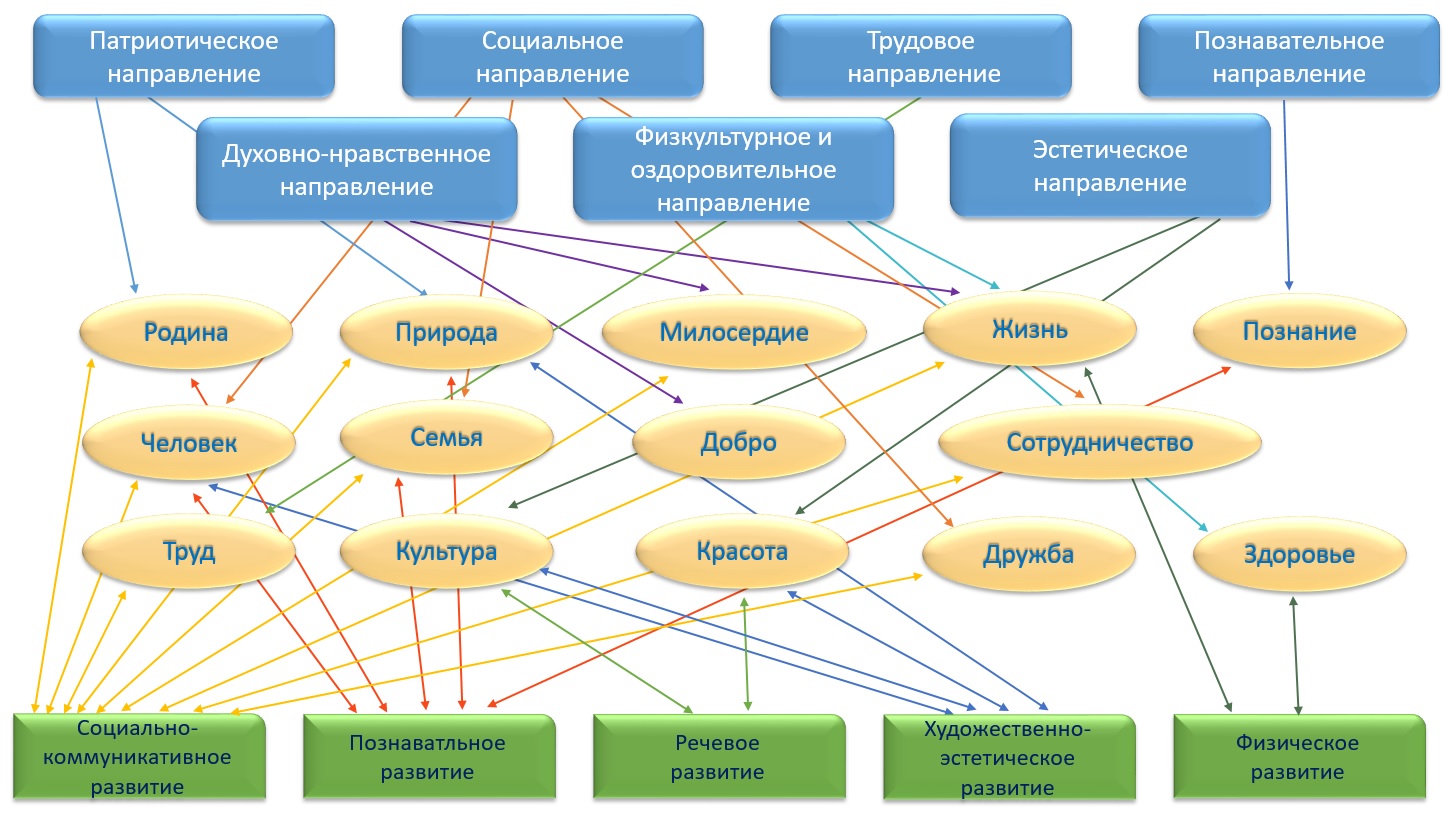 Содержание Программы воспитания реализуется в ходе освоения детьми дошкольного возраста всех образовательных областей, обозначенных в ФГОС ДО:Образовательная область «Социально-коммуникативное развитие» соотносится с патриотическим, духовно-нравственным, социальным и трудовым направлениями воспитания;Образовательная область «Познавательное развитие» соотносится с познавательным и патриотическим направлениями воспитания;Образовательная область «Речевое развитие» соотносится с социальным и эстетическим направлениями воспитания;Образовательная область «Художественно-эстетическое развитие» соотносится с эстетическим направлением воспитания;Образовательная область «Физическое развитие» соотносится с физическим и оздоровительным направлениями воспитания.Решение задач воспитания в рамках образовательной области «Социально-коммуникативное развитие» направлено на приобщение детей к ценностям «Родина», «Природа», «Семья», «Человек», «Жизнь», «Милосердие», «Добро», «Дружба», «Сотрудничество», «Труд». Это предполагает решение задач нескольких направлений воспитания:воспитание любви к своей семье, своему населенному пункту, родному краю, своей стране;воспитание уважительного отношения к ровесникам, родителям (законным представителям), соседям, другим людям вне зависимости от их этнической принадлежности;воспитание ценностного отношения к культурному наследию своего народа, к нравственным и культурным традициям России;содействие становлению целостной картины мира, основанной на представлениях о добре и зле, прекрасном и безобразном, правдивом и ложном;воспитание социальных чувств и навыков: способности к сопереживанию, общительности, дружелюбия, сотрудничества, умения соблюдать правила, активной личностной позиции;создание условий для возникновения у ребёнка нравственного, социально значимого поступка, приобретения ребёнком опыта милосердия и заботы;поддержка трудового усилия, привычки к доступному дошкольнику напряжению физических, умственных и нравственных сил для решения трудовой задачи;формирование способности бережно и уважительно относиться к результатам своего труда и труда других людей.Решение задач воспитания в рамках образовательной области «Познавательное развитие» направлено на приобщение детей к ценностям «Человек», «Семья», «Познание», «Родина» и «Природа», что предполагает:воспитание отношения к знанию как ценности, понимание значения образования для человека, общества, страны;приобщение к отечественным традициям и праздникам, к истории и достижениям родной страны, к культурному наследию народов России;воспитание уважения к людям – представителям разных народов России независимо от их этнической принадлежности;воспитание уважительного отношения к государственным символам страны (флагу, гербу, гимну);воспитание бережного и ответственного отношения к природе родного края, родной страны, приобретение первого опыта действий по сохранению природы.Решение задач воспитания в рамках образовательной области «Речевое развитие» направлено на приобщение детей к ценностям «Культура», «Красота», что предполагает:владение формами речевого этикета, отражающими принятые в обществе правила и нормы культурного поведения;воспитание отношения к родному языку как ценности, умения чувствовать красоту языка, стремления говорить красиво (на правильном, богатом, образном языке).Решение задач воспитания в рамках образовательной области «Художественно-эстетическое развитие» направлено на приобщение детей к ценностям «Красота», «Культура», «Человек», «Природа», что предполагает:воспитание эстетических чувств (удивления, радости, восхищения, любви) к различным объектам и явлениям окружающего мира (природного, бытового, социокультурного), к произведениям разных видов, жанров и стилей искусства (в соответствии с возрастными особенностями);приобщение к традициям и великому культурному наследию российского народа, шедеврам мировой художественной культуры с целью раскрытия ценностей «Красота», «Природа», «Культура»;становление эстетического, эмоционально-ценностного отношения к окружающему миру для гармонизации внешнего мира и внутреннего мира ребенка;формирование целостной картины мира на основе интеграции интеллектуального и эмоционально-образного способов его освоения детьми;создание условий для выявления, развития и реализации творческого потенциала каждого ребёнка с учётом его индивидуальности, поддержка его готовности к творческой самореализации и сотворчеству с другими людьми (детьми и взрослыми).Решение задач воспитания в рамках образовательной области «Физическое развитие» направлено на приобщение детей к ценностям «Жизнь», «Здоровье», что предполагает:формирование у ребёнка возрастосообразных представлений о жизни, здоровье и физической культуре;становление эмоционально-ценностного отношения к здоровому образу жизни, интереса к физическим упражнениям, подвижным играм, закаливанию организма, к овладению гигиеническим нормам и правилами;воспитание активности, самостоятельности, уверенности, нравственных и волевых качеств.Организационный разделФормы организации сотрудничества воспитателей и родителейРабота с родителями (законными представителями) детей дошкольного возраста строится на принципах ценностного единства и сотрудничества всех субъектов социокультурного окружения ДОО. Используются такие методы и формы работы, как:родительское собрание;педагогические лектории;родительские конференции;круглые столы;мастер-классы;консультации, буклеты;интерактивные формы работы.3.2. Совместная деятельность воспитателей и детей в образовательных ситуацияхСовместная деятельность в образовательных ситуациях является ведущей формой организации совместной деятельности взрослого и ребёнка по освоению ООП ДО, в рамках которой возможно решение конкретных задач воспитания.Воспитание в образовательной деятельности осуществляется в течение всего времени пребывания ребёнка в ДОО.К основным видам организации совместной деятельности в образовательных ситуациях с детьми 6-7 лет можно отнести:ситуативная беседа, рассказ, советы, вопросы;социальное моделирование, воспитывающая (проблемная) ситуация, составление рассказов из личного опыта;чтение художественной литературы с последующим обсуждением и выводами, сочинение рассказов, историй, сказок, заучивание и чтение стихов наизусть;разучивание и исполнение песен, театрализация, драматизация, этюды-инсценировки;рассматривание и обсуждение картин и книжных иллюстраций, просмотр видеороликов, презентаций, мультфильмов;организация выставок (книг, репродукций картин, тематических или авторских, детских поделок и тому подобное);экскурсии (в музей, в общеобразовательную организацию и тому подобное), посещение спектаклей, выставок;игровые методы (игровая роль, игровая ситуация, игровое действие и другие);демонстрация собственной нравственной позиции педагогом, личный пример педагога, приучение к вежливому общению, поощрение (одобрение, тактильный контакт, похвала, поощряющий взгляд). Проектирование воспитательной работы с детьми 6-7 летНародные праздники «Масленица» и «Пасха» планируются по календарю3.4. Материально-техническое обеспечение образовательного процесса ОСНАЩЕНИЕ ИНФОРМАЦИОННОГО ПРОСТРАНСТВАПеречень компонентов функциональных модулей всоответствии с ФГОС ДПеречень учебных изданий, используемых при реализации образовательной программыОбщие компоненты функциональных модулейОбщее оборудование: Образовательные и развивающие информационные технологииОбщее оборудование: Мебель и разное сопутствующее оборудованиеОбщее оборудование: Методическое обеспечение (микро кабинет педагога)3.5. Перечень методических пособий, обеспечивающих реализацию программы воспитания в подготовительной к школе группе (6-7 лет)Федеральная образовательная программа дошкольного образования 2023 г. (утверждена приказом Министерства просвещения Российской Федерации от 25 ноября 2022 г. № 1028)Федеральная программа воспитанияАбрамова Л. В., Слепцова И. Ф. Социально-коммуникативное развитие дошкольников. Подготовительная группа. Мозаика-синтез, 2021 г.Березенкова Т. В. Моделирование игрового опыта детей на основе сюжетно-ролевых игр. Подготовительная группа. Учитель, 2021 г.Буре Р.С. дошкольник и труд: теория и методика трудового воспитания. Мозаика-синтез, 2021 г.Дыбина О. Б. Игровые технологии ознакомления дошкольников с предметным миром. Педагогическое общество России, 2008 г.Кудрявцева Е. А., Рыбачева М.В. Проекты для детей. Мир профессий глазами ребенка.Учитель, 2022 г.Косарева В. Н. Народная культура и традиции: занятия с детьми 3-7 лет. Учитель, 2023 г.Князева О. Л., Маханева М. Д. Приобщение к истокам русской народной культуры: учебно-методическое пособие, Детство-Пресс, 2000.Комарова Т. С. Детское художественное творчество.Ковалько И. А. Азбука физкультминуток. Вако 2021 г.Куприна Л. С., Бударина О. Н., Маркеева О. А.: Знакомство детей с русским народным творчеством, Детство-Пресс, 2015.Куцакова Л. В. Нравственно-трудовое воспитание в детском саду. Мозаика-синтез, 2020 г.Леонова Н. Н., Неточаева Н. В. Нравственно-патриотическое воспитание старших дошкольников: целевой творческий практико-ориентированный проект. Учитель, 2023 г.Любимые стихи. Хрестоматия для дошкольников.Пазухина И. А. Тренинговое развитие мира социальных отношений детей 6-7лет.  Детство-Пресс 2021 г.Петухова А. А. Тематический день в детском саду. Учитель, 2020 г.Панасенко И. Н. Формирование патриотических чувств и нравственных ценностей у детей 5-7 лет: планирование, комплексные познавательные занятия. Учитель, 2023 г.Сертакова Н. М., Кулдашова Н.В. Патриотическое воспитание детей 4-7 лет на основе проектно-исследовательской деятельности. Учитель, 2023 г.Тарасова М. А. Коррекция социального и речевого развития детей 3-7 лет. ТЦ Сфера, 2021 г.Халикова Э. А., Колебошина Н. В. Формирование опыта духовно-нравственного поведения детей 4-7 лет: программа, планирование, занятия и утренники православного календаря. Учитель, 2023 г.Хрестоматия для чтения детям в детском саду и дома: 6-7 летШорыгина Т. А. Беседы с детьми, ТЦ Сфера24 Колесникова Е.В. «Я считаю до 20» Математика для детей 6-7 лет. ТЦ. Сфера, 2018.Соловьёва Е.В.25 Познавательное развитие детей 2-8 лет: математические представления М.: Просвещение 201626  Гризик Т.И. Речевое развитие. М.: Просвещение 201627 Гризик Т.И. Готовим руку к письму. М.: Просвещение 201628  Васькова О.Ф Сказкотерапия как средство развития речи детей. Питер. Детство-Пресс 201129 Аджи А.В. Конспекты интегрированных занятий в подготовительной группе. Воронеж 201030 Буре Р.С. Социально-нравственное воспитание дошкольников 3-7 лет. М.:Мозаика-Синтез, 201431 Печерога А.В. Развивающие игры для дошкольников 2-7 лет. М.:Вако 201032 Гризик Т.И., Глушкова Г.В. Формирование основ безопасного поведения у детей 3-8 лет33 Карабанова О.А., Доронова Т.Н. Развитие игровой деятельности детей 2-8 лет. М.: Просвещение 201734  Саулин Т.Ф. Три сигнала светофора. М. Мозаика Синтез 201035 Доронова Т.Н. Художественное творчество детей 2-8 лет. М.: Просвещение 2017Направление воспитанияЦенностиЦелевые ориентирыПатриотическоеРодина, природаЛюбящий свою малую родину и имеющий представление о своей стране – России, испытывающий чувство привязанности к родному дому, семье, близким людям.Духовно-нравственноеЖизнь, милосердие, доброРазличающий основные проявления добра и зла, принимающий и уважающий традиционные ценности, ценности семьи и общества, правдивый, искренний, способный к сочувствию и заботе, к нравственному поступку. Способный не оставаться равнодушным к чужому горю, проявлять заботу. Самостоятельно различающий основные отрицательные и положительные человеческие качества, иногда прибегая к помощи взрослого в ситуациях морального выбора.СоциальноеЧеловек, семья, дружба, сотрудничествоПроявляющий ответственность за свои действия и поведение; принимающий и уважающий различия между людьми. Владеющий основами речевой культуры. Дружелюбный и доброжелательный, умеющий слушать и слышать собеседника, способный взаимодействовать со взрослыми и сверстниками на основе общих интересов и дел.ПознавательноеПознаниеЛюбознательный, наблюдательный, испытывающий потребность в самовыражении, в том числе творческом. Проявляющий активность, самостоятельность, инициативу в познавательной, игровой, коммуникативной и продуктивных видах деятельности и в самообслуживании. Обладающий первичной картиной мира на основе традиционных ценностей.Физическое и оздоровительноеЗдоровье, жизньПонимающий ценность жизни, владеющий основными способами укрепления здоровья – занятия физической культурой, закаливание, утренняя гимнастика, соблюдение личной гигиены и безопасного поведения и другое; стремящийся к сбережению и укреплению собственного здоровья и здоровья окружающих. Проявляющий интерес к физическим упражнениям и подвижным играм, стремление к личной и командной победе, нравственные и волевые качества. Демонстрирующий потребность в двигательной деятельности. Имеющий представление о некоторых видах спорта и активного отдыха.ТрудовоеТрудПонимающий ценность труда в семье и в обществе на основе уважения к людям труда, результатам их деятельности. Проявляющий трудолюбие при выполнении поручений и в самостоятельной деятельности.ЭстетическоеКультура и красотаСпособный воспринимать и чувствовать прекрасное в быту, природе, поступках, искусстве. Стремящийся к отображению прекрасного в продуктивных видах деятельности.СентябрьСентябрьСентябрьСентябрьДаты сентября1 сентября – День знаний 8 сентября –Международный день распространения грамотности27 сентября – День воспитателя и всех дошкольных работниковДаты сентября1 сентября – День знаний 8 сентября –Международный день распространения грамотности27 сентября – День воспитателя и всех дошкольных работниковДаты сентября1 сентября – День знаний 8 сентября –Международный день распространения грамотности27 сентября – День воспитателя и всех дошкольных работниковДаты сентября1 сентября – День знаний 8 сентября –Международный день распространения грамотности27 сентября – День воспитателя и всех дошкольных работниковНаправление воспитанияЦенностиФормы совместной деятельности взрослого и детей, основные мероприятияРабота с родителямиПатриотическоеРодинаПрирода– Рассказы из опыта «Улица, на которой я живу». Цель: уточнить и расширить знания детей о своей родной улице, почему она так называется.– Рассматривание книг и фотографий родного города. Цель: расширять представления о красивых местах города.– Внесение календаря народных праздников. Цель: воспитывать интерес к народным традициям.– Рассказ воспитателя о празднике «День последнего снопа». Цель: формировать интерес к традициям народа.– Фольклорный праздник «Капустные посиделки». Цель: формировать праздничную культуру, расширять знания о народных праздниках.Духовно-нравственноеЖизньМилосердиеДобро– Пословицы и поговорки об учении. Цели: показать детям познавательную, нравственную и эстетическую ценность пословиц; учить использовать их в речи.– Обсуждение произведения М. Червинского «Стихи об одном школьнике». Цель: формировать основы нравственности через литературу.– Беседа «Мои хорошие поступки», работа с экраном добрых дел. Цель: способствовать нравственному воспитанию детей.СоциальноеСемьяДружбаЧеловекСотрудничество– Оформление стенгазеты «Мои мама и папа в школе», домашние заготовки «Интересные истории из жизни родителей – школьников». Цель: привлечь внимание детей к школе, воспитывать уверенность в своих силах.– Работа с плакатом «Правила поведения в группе». Цель: воспитывать культуру общения, коммуникативные навыки, напомнить о безопасности в групповом помещении.– Песни о дружбе. Цель: формировать дружеские отношения через музыку.– Упражнение «Мальчики и девочки». Цель: закреплять знания о своей гендерной принадлежности.– Беседа «Кто твой друг». Цель: закреплять представления о дружбе, товариществе.– Творческое задание «Плохо – хорошо». Цель: учить критически оценивать окружающую действительность.Подбор литературы для чтения детям дома, способствующей социальному и коммуникативному.ПознавательноеПознание– Просмотр образовательной передачи «В гостях у Дуняши». Месяц «сентябрь» – знакомство с историей возникновения названия месяца «сентябрь», его особенностями, приметы и поговорки о сентябре.– Рассматривание пшеничного колоса, беседа «От куда хлеб пришёл?». Цель: познакомить с процессом выращивания хлеба; дать представление о том, как хлеб пришёл к нам на стол.– Работа с календарём природы. Цель: сравнить погоду в этот день на прошлой неделе, поддержать интерес к познавательной деятельности.– Познавательно-исследовательская деятельность «Живое – не живое». Цель: закрепить умение выделять и определять объекты живой и неживой природы.Привлечение родителей к совместному проведению праздника «День знаний».Физическое и оздоровительноеЖизнь и здоровье– Домино «Виды спорта». Цель: вспомнить названия видов спорта, правила игры.– Рассказ воспитателя об истории футбола. Цель: поддержать интерес детей к спорту.– Знакомство с игрой «Африканские салки». Цель: продолжить знакомство с играми разных народов.– Беседа «Здоровье на грядке». Цель: вспомнить о пользе витаминов для здоровья.– Разучивание народных считалок. Цель: поддержать интерес детей к подвижным играм.– Домашние заготовки «Что я делаю, чтобы не заболеть». Цель: формировать привычку к здоровому образу жизни.Изготовление буклета «Полезные блюда из овощей и фруктов».ТрудовоеТруд– Тематическая неделя «Сельскохозяйственные профессии». Цель: продолжить знакомство с сельскохозяйственными профессиями, расширять знания об этапах произрастания разных растений, способах ухода за домашними животными, закрепить знания о правилах безопасного поведения в природе.– Домашние заготовки «Рассказ о работе поликлиники». Цель: расширять знания детей о разных медицинских профессиях.– Обсуждение пословицы «Человек славен трудом». Цель: воспитывать желание трудиться.– Беседа «Почему взрослые работают? Труд и продукт труда». Цель: развивать представление о том, что труд является средством удовлетворения потребностей человека и источником дохода.– Тематический день «Воспитатель – это волшебник» (ко Дню воспитателя и всех дошкольных работников). Цель: расширить знания о профессиях, воспитывать уважение к труду сотрудников детского сада.– Дидактическая игра «Логическое лото». Цель: уточнить знания детей об использовании специфических орудий труда в определённых профессиях.Консультация «Человек славен трудом» (рекомендации по трудовому воспитанию в семье).ЭстетическоеКультураКрасота– Тематический день «По речам узнают человека» (к Международному дню распространения грамотности). Цель: познакомить детей с праздником «Международный день распространения грамотности», способствовать формированию потребности и стремления к знаниям, развивать любознательность и интерес к процессам и явлениям мирового масштаба, обратить внимание на красоту и богатство родного языка.– Тематическая неделя «Осень в стихах и картинах». Цель: познакомить с образами осени в творчестве русских поэтов и художников, развивать эстетические чувства, эмоции, эстетический вкус, эстетическое восприятие произведений искусства и литературы, формировать умение выделять их выразительные средства, формировать у детей бережное отношение к произведениям искусства.– Раскраски по теме «Разные виды росписи». Цель: вспомнить названия и элементы росписи.– Беседа «Что такое красота и для чего она нужна». Цель: формировать основы нравственного поведения.– Рассказ воспитателя о народных традициях и празднике «Осенины». Цель: приобщать к социально-культурным ценностям.– Рисование «Мои представления об осени», изготовление книжки-самоделки на основе рисунков детей. Цель: учить передавать полученные знания в рисунке, вспомнить процесс изготовления книги.– Внесение альбома «Жостовская роспись». Цель: начать знакомство с росписью.Выставка совместного творчества «Осенний пейзаж».Консультация «Значение живописи в развитии ребёнка».ОктябрьОктябрьОктябрьОктябрьДаты октября1 октября – Международный день пожилых людей, Международный день музыки4 октября – День защиты животныхТретье воскресенье октября –День отца в РоссииДаты октября1 октября – Международный день пожилых людей, Международный день музыки4 октября – День защиты животныхТретье воскресенье октября –День отца в РоссииДаты октября1 октября – Международный день пожилых людей, Международный день музыки4 октября – День защиты животныхТретье воскресенье октября –День отца в РоссииДаты октября1 октября – Международный день пожилых людей, Международный день музыки4 октября – День защиты животныхТретье воскресенье октября –День отца в РоссииНаправление воспитанияЦенностиФормы совместной деятельности взрослого и детей, основные мероприятияРабота с родителямиПатриотическоеРодинаПрирода– Тематические недели «Мой родной город», «Достопримечательности родного города». Цель: продолжить знакомить с родным городом (посёлком), его названием, основными достопримечательностями, знакомить с видами транспорта, с правилами поведения в городе, знакомить с «городскими» (сельскими) профессиями, расширять знания об исторических местах и архитектурных особенностях родного города.– Чтение стихов поэтов родного города и края. Цель: знакомить детей с художественными произведениями.– Раскраски по теме «Герб моего города». Цель: совершенствовать графические навыки.– Рассматривание карты России. Цель: рассказать о богатствах Родины, способствовать патриотическому воспитанию.– Чтение К. Ушинский «Отечество». Цель: формироватьпатриотические чувства через литературу.– Викторина «Что я знаю о Москве». Цель: обобщить знания детей о столице нашей Родины, воспитывать чувство патриотизма.Буклет «История нашего города».Оформление стенгазеты «Мой город Покачи». Оформление стенгазеты «Достопримечательности нашего города».Духовно-нравственноеЖизньМилосердиеДобро– Тематический день «Хорошие дети – добрая старость» (кМеждународному дню пожилых людей). Цель: воспитывать уважительноеотношение к людям старшего поколения, расширять знания детей о таких понятиях, как «старость», «пожилой человек», познакомить детей с традицией празднования Дня пожилого человека.– Беседа «Кто такие волонтёры». Цель: познакомить детей с понятием «волонтёрское движение», формировать нравственные качества, желание делать добро и помогать другим.– Обсуждение ситуации «Бездомному всегда плохо». Цель: формировать чувство сопереживания, желание помогать животным.– Эвристическая беседа «Что такое милосердие». Цель: формировать нравственные качества, объяснить значение слова.Буклеты для родителей ко дню "пожилых людей".СоциальноеСемьяДружбаЧеловекСотрудничество– Тематическая неделя «Дети разных стран – друзья!». Цель: рассказать детям о том, что Земля – наш общий дом, на Земле много разных стран, важно жить в мире со всеми народами, знать и уважать их культуру, обычаи и традиции, воспитывать уважение к людям разных национальностей и их обычаям.– Игра «Пересядьте все, кто...». Цель: закреплять знания об индивидуальности каждого ребёнка.– Тематический день «Самый лучший папа» (ко Дню отца в России). Цель: воспитывать уважительное отношение к папе (дедушке), рассказать о традиции празднования Дня отца в России.– Проигрывание ситуации «Ты поссорился с другом, теперь хочешь помириться». Цель: учить доброжелательно общаться, мириться и решать конфликтные ситуации.– Беседа «Этикет телефонного разговора». Цель: закрепить умение вежливо разговаривать по телефону.– Игровая ситуация «Я не должен...». Цель: учить разграничивать понятия «могу», «должен», «хочу», совершенствовать знания детей о социальных нормах.Привлечение родителей к изготовлению стенгазеты «Мой папа нумеет все».ПознавательноеПознание– Тематический день «Люби и береги животных» (ко Дню защиты животных). Цель: рассказать детям о Дне защиты животных, о том, в чём нуждаются и какую пользу приносят животные человеку.– Упражнение «Польза – вред». Цель: дать понять детям, что в природе нет ни полезных, ни вредных существ, одни только необходимые.– Познавательно-исследовательская деятельность «Почему желтеют листья». Цель: наглядно определить значение хлорофилла и солнечного света для окраски листьев.– Игровая ситуация «Придумай свой язык». Цель: поддержать интерес детей к родному языку и языку других стран. Консультация «Цветные фантазии или как цвета влияют на поведение детей».Физическое и оздоровительноеЖизнь и здоровье– Просмотр мультфильма «Наши помощники – глаза» (Весёлая мастерская Болека и Лёлика). Цель: продолжить знакомство детей с органами чувств.– Молдавская народная игра «Яблоко». Цель: расширять знания детей об играх других народов.– Чтение Л. Зильберг «Полезные продукты». Цель: закрепить знания о пользе продуктов для роста и развития человека.– Настольные игры по теме «Спорт». Цель: закрепить названия видов спорта, формировать желание заниматься физической культурой.– Экспериментальная деятельность «Почему кровь течёт». Цель: показать механизм работы кровеносной и сердечно-сосудистой системы.Буклет «Как сохранить здоровье. Консультация «Значение режима в воспитании дошкольника»ТрудовоеТруд– Беседа «Какие машины помогают человеку в работе». Цель: обогатить словарь детей названиями спецтехники.– Беседа «Кем я стану, когда вырасту». Цель: способствовать формированию образа Я, расширять представления о профессиях.– Дидактическая игра «Куклы идут работать». Цель: закрепить знания детей о специальной одежде, форме людей некоторых профессий.– Рассказ воспитателя о профессии метеоролога. Цель: формирование уважения к труду взрослых.ЭстетическоеКультураКрасота– Коллективная работа, создание коллажа (вырезанные животные из журналов, открыток) «Береги животных» (ко Дню защиты животных). Цель: учить детей использовать различные материалыприсозданииобщей картины, закрепить умение вырезать детали разной формы, составлять изображения по замыслу, используя готовые детали.– Настольная игра «Выложи натюрморт». Цель: закрепить понятие детей о натюрмортах, воспитывать чувство прекрасного.– Рассказ воспитателя о музеях. Цель: рассказать о разных выставках, побудить детей создать мини-музей города в группе.– Просмотр презентации «Архитектурный стиль барокко». Цель: познакомить детей с особенностями стиля, отличительными особенностями старинных зданий.– Внесение альбома «Мезенская роспись». Цель: учить выделять цветовую гамму росписи.– Беседа «Что такое сусечки?». Цель: объяснить значение слова, рассмотреть иллюстрации.– Виртуальная экскурсия в Третьяковскую галерею. Цель: приобщать детей к миру искусства.Сбор материалов и экспонатов для музея «Мой город». Цель: расширять знания об истории и достопримечательностях нашего города.Ориентировка родителей на совместное рассматривание зданий, декоративно-архитектурных элементов, привлекающих внимание детей на прогулках и экскурсиях.НоябрьНоябрьНоябрьНоябрьДаты ноября4 ноября –День народного единстваПоследнее воскресенье ноября – День матери в России30 ноября – День Государственного герба Российской ФедерацииДаты ноября4 ноября –День народного единстваПоследнее воскресенье ноября – День матери в России30 ноября – День Государственного герба Российской ФедерацииДаты ноября4 ноября –День народного единстваПоследнее воскресенье ноября – День матери в России30 ноября – День Государственного герба Российской ФедерацииДаты ноября4 ноября –День народного единстваПоследнее воскресенье ноября – День матери в России30 ноября – День Государственного герба Российской ФедерацииНаправление воспитанияЦенностиФормы совместной деятельности взрослого и детей, основные мероприятияРабота с родителямиПатриотическоеРодинаПрирода– Тематическая неделя «День народного единства». Цель: расширять представления детей о родной стране, о государственных праздниках, формировать представления о том, что Российская Федерация (Россия) – огромная многонациональная страна, расширять знания о символике России.– Беседа о президенте России В. В. Путине. Цель: познакомить детей с образом жизни президента, вызвать желание быть на него похожими.– Беседа «Какие памятники известным людям вы знаете в нашем городе». Цель: уточнить знания о знаменитых россиянах.– Беседа «В каких театрах вы побывали». Цель: расширять знания о театрах города, формировать культуру поведения.Оформление фотовыставки «Прошлое России». Буклет «История праздника «День народного единства».Духовно-нравственноеЖизньМилосердиеДобро– Воспитывающая беседа «Кто как помогает». Цель: продолжить знакомить детей с видами и формами волонтерства, привлечь к участию в акции «Помогаем малышам».– Чтение и обсуждение пословиц о мире. Цель: знакомить с народным фольклором.– Рассказ воспитателя о праве на медицинскую помощь. Цель: знакомить с конвенцией о правах ребёнка.– Чтение Е. Пермяка «Как Миша хотел маму перехитрить». Цель: развить желание рассказывать о своём отношении к конкретному поступку литературного персонажа.Консультация для родителей «Что можно рассказать ребёнку о волонтерстве».СоциальноеСемьяДружбаЧеловекСотрудничество– Тематическая неделя «День матери». Цель: организовывать все виды детской деятельности (игровой, коммуникативной, трудовой, познавательно-исследовательской, продуктивной, музыкально-художественной, чтения) вокруг темы семьи, любви к маме, бабушке, воспитывать уважение к воспитателям, расширять гендерные представления, продолжить формировать праздничную культуру дошкольников.– Игровая ситуация «Если бы я стал президентом». Цель: учить анализировать последствия своих поступков, расширять знания о стране и её жителях.– Упражнение «Поводырь». Цель: развивать чувство ответственности за другого человека, доверительное отношения друг к другу.– Чтение рассказа М. Зощенко «Показательный ребёнок». Цель: закрепить умение отвечать на вопросы по содержанию произведения.Выставка детских рисунков ко Дню Матери. Праздник, посвящённый Дню матери совместно с родителями.ПознавательноеПознание– Тематическая неделя «Они прославили Россию». Цель: продолжить знакомство детей с людьми, прославившими Россию, рассказать о знаменитых учёных, композиторах, художниках, спортсменах и т.д., формировать чувство гордости за свою страну, желание сделать её лучше.– Беседа «Наш друг – компьютер». Цель: формировать знания в области безопасного поведения детей в обращении с компьютером и другими электронными предметами. – Рассказ воспитателя о детском телевидении. Цель: привлечь внимание детей к средствам массовой информации.– Просмотр презентации «Хмурый ноябрь». Цель: продолжить знакомство с осенними изменениями, вспомнить старинное название месяцев.– Работа с календарём природы. Цель: проанализировать, как менялась погода с начала осени, обсудить поговорку «Осень, осень, принесла погод восемь».Привлечение родителей к сбору информации о людях, прославивших Россию в разное время.Физическое и оздоровительноеЖизнь и здоровье– Тематическая неделя «Тело человека». Цель: расширять представления об особенностях функционирования и целостности человеческого организма, акцентировать внимание детей на особенностях их организма и здоровья, формировать представления о зависимости здоровья человека от правильного питания, умения определять качество продуктов, основываясь на сенсорных ощущениях, расширять представления о роли гигиены и режима дня для здоровья человека.– Беседа «В какие игры играют татары». Цель: продолжить знакомство с подвижными играми других народов.– Экспериментальная деятельность «Сколько ушей». Цель: определить значимость расположения ушей по обеим сторонам головы, познакомить со строением уха.Привлечение семей воспитанников к участию в конкурсе  «День здоровья» Консультация «Закаляемся  не только летом!»ТрудовоеТруд– Организация трудового десанта с целью лечения деревьев. Цель: учить правильно оказывать помощь деревьям и кустарникам, воспитывать положительное отношение к труду.– Д/и «Назови профессии людей, у которых одинаковый предмет труда». Цель: учить дифференцировать профессии людей в зависимости от того, с кем или с чем приходится работать людям данной профессии.– Уборка клумб и игровой территории от опавшей листвы. Цель: закрепить название трудового инвентаря.Изучение традиции трудового воспитания, сложившиеся и развивающиеся в семьях воспитанников.ЭстетическоеКультураКрасота– Игровая ситуация «Весёлая Ярмарка». Цель: формировать представления о ярмарке, как народном гулянии, месте продажи и покупки товаров, воспитывать интерес к народным промыслам.– Лепка «Памятник русским людям». Цель: закрепить умение лепить фигуру человека, передавать движение в лепке.– Коллективная работа «Хоровод дружбы». Цель: закрепить умение договариваться, развивать чувство композиции.– Слушание Кобалевский «Походный марш». Цель: закреплять умение слушать музыкальные произведения, вызвать эмоциональный отклик на музыку.– Просмотр альбома «Картины Васнецова». Цель: приобщать детей к искусству, составить сказку по картине.– Рассматривание картин русских художников. Цель: рассказать об И. К. Айвазовском, И. Е. Репине.– Просмотр презентации «Образ матери в изобразительном искусстве». Цель: расширять представления о живописи.ДекабрьДекабрьДекабрьДекабрьДаты декабря3 декабря – День неизвестного солдата5 декабря – День добровольца (волонтёра) в России8 декабря – Международный день художника9 декабря – День Героев Отечества12 декабря – День Конституции Российской Федерации31 декабря – Новый годДаты декабря3 декабря – День неизвестного солдата5 декабря – День добровольца (волонтёра) в России8 декабря – Международный день художника9 декабря – День Героев Отечества12 декабря – День Конституции Российской Федерации31 декабря – Новый годДаты декабря3 декабря – День неизвестного солдата5 декабря – День добровольца (волонтёра) в России8 декабря – Международный день художника9 декабря – День Героев Отечества12 декабря – День Конституции Российской Федерации31 декабря – Новый годДаты декабря3 декабря – День неизвестного солдата5 декабря – День добровольца (волонтёра) в России8 декабря – Международный день художника9 декабря – День Героев Отечества12 декабря – День Конституции Российской Федерации31 декабря – Новый годНаправление воспитанияЦенностиФормы совместной деятельности взрослого и детей, основные мероприятияРабота с родителямиПатриотическоеРодинаПрирода– Беседа «Неизвестный солдат» (ко Дню неизвестного солдата). Цель: рассказать детям о подвигах людей во время войны, познакомить с памятниками Неизвестному солдату, воспитывать уважение к тем, кто защищал и защищает Родину.– Беседа «Кто такой Герой Отечества?» (ко Дню Героев Отечества). Цель: воспитывать патриотизм, гражданственность, чувства гордости и уважения к историческому прошлому Родины, сохранять память о подвигах Героев – Отечества прошлого и настоящего, развивать любознательность, расширять кругозор детей, активизировать словарь.– Беседа о Конституции РФ (ко Дню конституции РФ). Цель: рассказать, что такое Конституция, познакомить детей с некоторыми правами и обязанностями, развивать познавательный интерес к своей стране и её законам, обогащать словарный запас, расширять кругозор.– Беседа «Транспорт на страже мира». Цель: вспомнить названия военной техники, рода войск.– Беседа «Какие праздники отмечают в России». Цель: расширять знания о традициях русского народа.Информация для родителей о празднике.Духовно-нравственноеЖизньМилосердиеДобро– Торжественное посвящение детей в волонтёры (ко Дню добровольца (волонтёра) в России). Цель: продолжить знакомить детей с основными понятиями волонтёрской деятельности, определить типы волонтёрской и общественно – полезной деятельности, формировать у детей уважение к общечеловеческим нравственным ценностям, желание помогать другим.– Эвристическая беседа «Милосердие и сострадание». Цель: способствовать развитию нравственности.– Внесение в группу «Панорамы добрых дел». Цель: способствовать развитию осознанного поведения, умения анализировать свои поступки.Чтение С. Сахарнов «Как достали якорь». Цель: учить сопереживать героям.СоциальноеСемьяДружбаЧеловекСотрудничество– Тематические недели «Новогодние хлопоты», «Новый год в разных странах». Цель: привлекать детей к активному разнообразному участию в подготовке к празднику и его проведении, содействовать возникновению чувства удовлетворения от участия в коллективной предпраздничной деятельности, закладывать основы праздничной культуры, поощрять стремление поздравить близких с праздником, преподнести подарки, сделанные своими руками, знакомить с традициями празднования Нового года в различных странах.– Беседа «Почему я люблю свой детский сад». Цель: способствовать развитию общения между детьми.– Упражнения «Поводырь». Цель: развивать чувство ответственности за другого человека, доверительного отношения друг к другу.– Игровое упражнение «Что мы знаем о…». Цель: расширять знания детей друг о друге.Буклет «История ёлочной игрушки».ПознавательноеПознание– Тематическая неделя «Зимняя лаборатория». Цель: уточнить представление детей о том, кто такие учёные (люди, изучающие мир и его устройство), познакомить с понятиями: «наука» (познание), «гипотеза» (предположение), об эксперименте (опыте), о назначении детской лаборатории, дать представление о правилах поведения в детской лаборатории, формировать желание находить ответы на вопросы путём экспериментирования.Буклет «Увлекательные опыты для дошкольников».Рекомендации по созданию лаборатории в домашних условиях.Памятка для родителей «Правильно отвечайте на детские вопросы...».Физическое и оздоровительноеЖизнь и здоровье– Рассматривание энциклопедий по теме «Тело человека». Цель: способствовать формированию представлений о здоровом образе жизни.– Настольная игра «Витамины». Цель: способствовать формированию представлений о здоровом образе жизни.– Беседа «Невидимки, живущие в нашем теле». Цель: продолжить знакомство с внутренними органами.– Викторина «Что, где, когда». Цель: обобщить имеющиеся представления о сохранении здоровья.Буклет «Профилактика заболеваний в зимний период времени».Беседа на тему «Грипп – болезнь грязных рук».ТрудовоеТруд– Беседа «Кто управляет транспортом». Цель: формировать уважение к труду взрослых, обогащать словарь детей.– С/р игра «Фотостудия». Цель: расширять знания детей о профессиях взрослых.– Чтение и обсуждение сказок «Морозко», «Волшебная дудочка». Цель: воспитывать трудолюбие через литературу.Консультация «Трудолюбивые сказки» (рекомендации по чтения). Привлечение родителей к участию в акции «Берегите, ёлочку!».ЭстетическоеКультураКрасота– Тематический день «Волшебная страна рисования» (к Международному дню художника). Цель: расширить представления детей о профессии художника, дать представления о том, что художники в произведениях отражают своё мироощущение, передают свои мысли и чувства, воспитывать вкус, закрепить изобразительные навыки.– Работа в творческой мастерской «Копилка». Цель: формировать представление о назначении копилки, закрепить у детей представление о способе накопления денег, воспитывать экономность, бережливость.– Творческое рисование «Эмблема волонтёров». Цель: расширять представления о волонтёрском движении, воображение и изобразительные навыки.– Изготовление цветных льдинок. Цель: закрепить знания о смешивании цветов, развивать творческую фантазию.– Объяснение значения некоторых слов из сказки «Аленький цветочек». Цель: побудить детей интересоваться значением слова.– Рисование «Город будущего». Цель: побудить детей придумать что-то новое, рассказать о пользе своего изобретения.Выставка совместного творчества «Новогодние чудеса».ЯнварьЯнварьЯнварьЯнварьДаты января11 января – День заповедников и национальных парков России14 января – Старый новый годДаты января11 января – День заповедников и национальных парков России14 января – Старый новый годДаты января11 января – День заповедников и национальных парков России14 января – Старый новый годДаты января11 января – День заповедников и национальных парков России14 января – Старый новый годНаправление воспитанияЦенностиФормы совместной деятельности взрослого и детей, основные мероприятияРабота с родителямиПатриотическоеРодинаПрирода– Беседа «Заповедные места России» (ко Дню заповедников и национальных парков России). Цель: формирование в представлении детей образа России, как огромной по территории стране, имеющей богатую и разнообразную природу, воспитывать бережное и заботливое отношение к природе, быть активным участником и другом природы.– Упражнение «Самое красивое место в городе». Цель: расширять знания о родном городе.– Рассматривание энциклопедии «Птицы нашего края». Цель: расширять знания о природе России.– Беседа «Большой спорт в нашем городе». Цель: рассказать детям о спортивных школах и секциях в городе.Консультация «Роль русской народной игрушки в патриотическом воспитании дошкольников».Духовно-нравственноеЖизньМилосердиеДобро– Волонтёрская акция «Поможем малышам полечить книжки-малышки». Цель: создать тёплую, домашнюю обстановку в группе малышей за общим полезным делом ремонт (лечение) книг, объединив самых активных, талантливых, творческих добровольцев, формировать навыки сотрудничества, уверенность в себе, инициативу, воспитывать умение находить общий диалог с малышами, умение входить в доверие.– Чтение «Красивая лягушка и безобразный пёс». Цель: обсудить произведение, формировать нравственные установки.– Этюд «Как себя чувствует сломанная ёлка». Цель: развивать чувство сопереживания, желания беречь ёлочки и другие деревья.– Беседа «Пословицы и поговорки – мудрость народа». Цель: воспитывать отрицательное отношение к аморальным качествам: лживости, себялюбию.Рекомендации по домашнему чтению «Добрые сказки».СоциальноеСемьяДружбаЧеловекСотрудничество– Беседа «Как наша семья встречала Новый год». Цель: укреплять знания детей о том, что Новый год – семейный праздник.– Упражнение «Конкурс хвастунов». Цель: способствовать развитию адекватной самооценки.– Чтение «История о короткой дружбе». Цель: обсудить поступки героев, формировать нравственные качества.– Игра «Волшебные очки». Цель: упражнять детей в выделении положительных качеств других людей.– Обсуждение поговорки «По одёжке встречают, по уму провожают». Цель: продолжать знакомить с народным творчеством.ПознавательноеПознание– Рассказ воспитателя о январе. Цель: расширять знания детей о старинных названиях месяцев, выяснить, почему они так называются.– Беседа с детьми о крестьянской утвари. Цель: продолжить знакомство детей с бытом на Руси, воспитывать интерес к прошлому, обогащать словарь.– Проблемная ситуация «Что можно сделать из увядшей новогодней ёлочки». Цель: формировать природоохранное сознание, развивать воображение.– Экскурсия по «Экологической тропе». Цель: закрепить умение находить и узнавать зимующих птиц, учить видеть особенности их поведения зимой, воспитывать эстетическое видение природы, стремление беречь её.Советы по обучению детей рассказыванию по картинке.Консультация на тему «Речевые игры по дороге в детский сад».Физическое и оздоровительноеЖизнь и здоровье– Тематическая неделя «Зимние Олимпийские игры». Цель: расширять знания о зимних видах спорта, Зимних Олимпийских играх, олимпийских чемпионах России, знакомить с основами техники безопасности и правилами поведения в спортивном зале и на спортивной площадке, расширять знания детей о значении спорта для здоровья человека.– Физкультминутка для глаз «В зимнем лесу». Цель: укреплять глазные мышцы.– Игровая ситуация «Путешествие в страну здоровья». Цель: закрепить у детей представления о том, как помочь себе и другим оставаться всегда здоровыми.– Рассматривание сюжетных картин по теме «Зимние забавы». Цель: уточнить значение двигательной активности в любое время года.Оформление стенгазеты «С физкультурой мы дружны, нам морозы не страшны». Консультация «Как сделать зимнюю прогулку с ребёнком приятной и полезной?».ТрудовоеТруд– Трудовая акция «Самая чистая группа». Цель: формировать у детей старшего дошкольного возраста осознанное стремление поддерживать порядок в группе, раздевалке, воспитывать трудолюбие и умение доводить начатое дело до конца.– Расчистка дорожек от снега. Цель: совершенствовать трудовые навыки, поддержать желание трудиться.– С/р игра «Учёные-биологи, орнитологи». Цель: продолжить знакомство с профессией биолога, расширять знания о способах изучения птиц в природе.– Наблюдение за трудом почтальона. Цель: расширять знания о работниках почты.Памятка «Как приобщать ребёнка к труду. Домашние обязанности».Привлечение родителей к изготовлению кормушек, наблюдениям за птицами зимой.ЭстетическоеКультураКрасота– Открытие выставки «Зимний лес на картинах». Цель: учить видеть красоту лесного пейзажа на картинах, расширять знания об искусстве.– Народная игра «Что это за птица». Цель: познакомить с игрой.– Конструирование «Кормушка». Цель: побуждать детей изготавливать кормушку из бросового материала, учить выделять этапы создания кормушки, развивать творческую инициативу, выдумку.– Творческое задание «Если бы я очутился в картине...». Цель: развивать воображение, умение эмоционально воспринимать содержание картины.– Экскурсия в музей русской народной игрушки. Цель: продолжить знакомить детей с традициями и историей России, развивать эстетическое восприятие.Консультация «Нетрадиционные техники рисования».ФевральФевральФевральФевральДаты февраля8 февраля – День российской науки21 февраля – Международный день родного языка23 февраля – День защитника ОтечестваДаты февраля8 февраля – День российской науки21 февраля – Международный день родного языка23 февраля – День защитника ОтечестваДаты февраля8 февраля – День российской науки21 февраля – Международный день родного языка23 февраля – День защитника ОтечестваДаты февраля8 февраля – День российской науки21 февраля – Международный день родного языка23 февраля – День защитника ОтечестваНаправление воспитанияЦенностиФормы совместной деятельности взрослого и детей, основные мероприятияРабота с родителямиПатриотическоеРодинаПрирода– Тематическая неделя «Будем в армии служить». Цель: расширять представления детей о Российской армии, рассказывать о трудной, но почётной обязанности защищать Родину, охранять её спокойствие и безопасность; о том, как в годы войны храбро сражались и защищали нашу страну от врагов прадеды, деды, отцы, воспитывать детей в духе патриотизма, любви к Родине, знакомить с разными родами войск (пехота, морские, воздушные, танковые войска), боевой техникой.– Рассматривание иллюстраций по теме «Народные забавы». Цель: закрепить умение составлять описательные рассказы по картинкам, расширять знания о традициях народа.Музыкально-спортивный праздник «Буду в Армии служить» с участием родителей.Папка-передвижка «23 февраля – День защитника отечества».Духовно-нравственноеЖизньМилосердиеДобро– Досуг «Праздник родного языка» (к Международному дню родного языка). Цель: познакомить детей с «Международным днём родного языка»,с красотой и величием родного языка и культуры, приобщать детей к народным традициям, являющимся важнейшим аспектом воспитания духовности, формирования системы нравственно-эстетических и общечеловеческих ценностей.– Чтение «Как искренность маленькие чудеса творила». Цель: закрепить умение отвечать на вопросы по содержанию текста.– Волонтёрская акция «Поможем бездомным животным» (сбор кормов для животных из приюта). Цель: воспитывать чувство ответственности за животных, пробуждать чувство жалости к брошенному существу.– Чтение «Дворец врулей». Цель: обсудить произведение, расширять знания о значении правды, выяснить к чему приводит обман.СоциальноеСемьяДружбаЧеловекСотрудничество– Игра «Хвост дракона». Цель: способствовать развитию чувства коллективизма.– Эвристическая беседа «Прямота и откровенность». Цель: формировать нравственные представления.– Конкурс «Продолжи пословицу». Цель: знакомить с пословицами и поговорками, активизировать словарь, развивать память детей.– Проблемная ситуации «Ты потерялся в магазине». Цель: формировать основы безопасного поведения.– Упражнение «Камень». Цель: способствовать формированию ответственности за свои поступки.– Чтение «Рассказ о горячем и холодном сердце» Андрианов. Цель: обсудить произведение.– Творческое задание «Честный поступок». Цель: формировать способность к рефлексии.– Беседа «Кто щедрый – тот в дружбе первый, кто жадный, тот в дружбе не ладный». Цель: формировать моральные качества личности, закрепить представления о дружбе.Педагогический всеобуч «Методы, повышающие познавательную активность дошкольников».ПознавательноеПознание– Тематическая неделя «Научные открытия». Цель: учить детей разрешать самим проблемную ситуацию в процессе исследовательской деятельности, развивать пытливость, любознательность, находчивость, внимание, закрепить знания о разных состояниях воды, круговороте воды в природе, о значении воды в жизни растений, животных и человека, о необходимости экономно использовать воду в быту, упражнять в соблюдении природоохранных правил поведения в природе.– Развивающая игровая ситуация «Было – стало» (с предметами крестьянского быта). Цель: выяснить, как изменился быт человека, какие предметы быта изменились (рубель – утюг, помело – веник, пылесос), а какие исчезли.День открытых дверей «Исследуй, познавай!». Консультация «Играем всей семьёй».Физическое и оздоровительноеЖизнь и здоровье– Рассматривание альбома «Символика олимпиады». Цель: закрепить знания детей об олимпийских играх.– Настольные игры по теме «Режим дня». Цель: закрепить знания детей о необходимости соблюдения режима дня.– С/р игра «Олимпиада». Цель: побудить детей передать в игре полученные знания.– Гимнастика для глаз «Послушные глазки». Цель: вспомнить слова и технику выполнения упражнения.– Знакомство детей с пословицами о силе, отваге, храбрости и чести. Цель: расширять знания детей о значении спорта в развитии силы и ловкости.ТрудовоеТруд– Беседа о гражданских профессиях в армии. Цель: рассказать детям о значении таких профессий, воспитывать трудолюбие и гордость за свою страну.– Чтение «Труд, развлечение и безделье» (М. А. Андрианов «Философия для детей»). Цель: расширять знания о трудолюбии.– Наблюдение за снегоуборочной машиной. Цели: расширять представление о роли машин в выполнении трудоёмких работ, особенностях их строения; воспитывать интерес к технике и уважение к труду взрослых.– Беседа о труде кузнеца. Цель: расширять знания о профессиях, поддержать интерес к промыслам родного края.ЭстетическоеКультураКрасота– Тематическая неделя «Декоративно-прикладное искусство». Цель: продолжать формировать умение создавать декоративные композиции по мотивам различных узоров, использовать изделия декоративно-прикладного искусства для развития эстетического восприятия прекрасного и в качестве образцов для создания узоров в стиле этих росписей, формировать эстетическое восприятие, расширять знания о традициях родного народа.– Разучивание хороводной игры «Веснянка». Цель: продолжить знакомство с народными играми и традициями.– Чтение потешек, пестушек и закличек. Цель: продолжить знакомство с народным фольклором.– Рассматривание картины «Мчится тройка удалая». Цель: учить внимательно рассматривать картину, давать характеристику персонажам.– Беседа о народных куклах, их значении и разнообразии. Цель: приобщать детей к культуре России, расширять знания о народных промыслах.– Рисование по мотивам знакомых русских народных песен. Цель: способствовать накоплению эстетических представлений и образов, развивать художественные способности.– Чтение русской народной сказки «Наливное яблочко и золотое блюдечко». Цель: обсудить произведение, побудить к инсценировке отрывка сказки.МартМартМартМартДаты марта1 марта – День 8 марта – Международный женский день18 марта – День воссоединения Крыма с Россией20 марта – День Земли27 марта – Всемирный день театраДаты марта1 марта – День 8 марта – Международный женский день18 марта – День воссоединения Крыма с Россией20 марта – День Земли27 марта – Всемирный день театраДаты марта1 марта – День 8 марта – Международный женский день18 марта – День воссоединения Крыма с Россией20 марта – День Земли27 марта – Всемирный день театраДаты марта1 марта – День 8 марта – Международный женский день18 марта – День воссоединения Крыма с Россией20 марта – День Земли27 марта – Всемирный день театраНаправление воспитанияЦенностиФормы совместной деятельности взрослого и детей, основные мероприятияРабота с родителямиПатриотическоеРодинаПрирода– Игра «Мой город любимый, мой город родной». Цель: уточнить и систематизировать знания детей о названии города и района города.– Домашние заготовки «Знаменитые женщины России». Цель: познакомить детей с женщинами, прославившими Россию.Буклет «Как знакомить ребёнка с родным краем».Духовно-нравственноеЖизньМилосердиеДобро– Волонтёрская акция «Вместе весело играть» (помощь в организации прогулки детей младшей группы, совместные подвижные игры). Цель: создать условия для организации разновозрастного общения, формирования ощущения «взрослости», нужности, воспитывать заботливое отношение к малышам, желание помогать.– Чтение Мошковская Э. «Я маму мою обидел…». Цель: формировать эмоциональную отзывчивость через литературу.– Упражнение «Цветок вежливых слов». Цель: способствовать формированию культуры поведения и общения.– Творческое задание «Сделай подарок для самого слабого». Цель: способствовать развитию нравственных качеств, желание заботиться о слабых.СоциальноеСемьяДружбаЧеловекСотрудничество– Тематическая неделя «Женский день 8 марта». Цель: расширять гендерные представления, формировать у мальчиков представления о том, что мужчины должны внимательно и уважительно относиться к женщинам, привлекать детей к изготовлению подарков мамам, бабушкам, воспитателям, воспитывать бережное и чуткое отношение к самым близким людям, потребность радовать близких добрыми делами.– Беседа с детьми «Почему нужно помогать девочкам и защищать их?». Цель: формировать основы нравственного воспитания, поддержать желание мальчиков защищать слабых.– Арт-упражнение «Вежливый человек». Цель: формировать культуру поведения.– Д/и «Найди друга». Цель: закреплять представления о дружбе.– Игра-упражнение «Руки знакомятся, руки ссорятся, руки мирятся». Цель: продемонстрировать детям различные модели взаимодействия друг с другом.– Проблемная ситуация «Смелый поступок». Цель: уточнить представления детей о храбрости.Фотовыставка «Лучшая мама на свете».ПознавательноеПознание– Тематическая неделя «Планета – наш общий дом» (ко Дню Земли). Цель: способствовать развитию экологической культуры, продолжить знакомство со способами сохранения окружающей среды, вызвать желание беречь природу, расширять знания о заповедных местах России, привлечь детей к участию в экологических акциях.– Оформление дневника наблюдений за первоцветами. Цель: формировать умение использовать в аппликации вырезки из газет и журналов, развивать эстетический вкус.– Просмотр презентации «Альтернативные источники энергии». Цель: обогащать знания детей об окружающем мире, формировать экологическое сознание.Буклет «Экологический календарь». Конкурс плакатов «Береги природу родного края»Консультация «Богатство природы в руках человека» Физическое и оздоровительноеЖизнь и здоровье– Беседа «Воздух для жизни». Цель: показать отличие обычного воздуха в помещении от свежего на улице.– Игра «Азбука здоровья». Цель: систематизировать представления детей о здоровье и здоровом образе жизни, развивать речь, внимание, память.– Удмуртская народная игра «Водяной». Цель: воспитывать доброжелательные отношения между детьми.– Русская народная п/и «Гуси-лебеди». Цель: порадовать детей.Консультация «Как предупредить авитаминоз у ребёнка весной».ТрудовоеТруд– С/р игра по выбору детей. Цель: расширить и закрепить представления детей о содержании трудовых действий людей разных профессий.– Беседа «Как делают газету». Цель: познакомить с профессиями людей, участвующих в создании газеты: редактор, фотограф, корреспондент и т.д.– Коллективный труд по уборке территории. Цель: закреплять умение концентрировать внимание на определённых объектах, сочетать силу и быстроту.Привлечение родителей к субботнику на участке  группы.«Как привить ребёнку трудолюбие ». ЭстетическоеКультураКрасота– Тематический день «Приди весна с милостью», рассказ воспитателя о том, как на Руси отмечали первый день весны, рассматривание Мартиничек, изготовление бело-красных нитяных куколок, украшение берёзы (ко Дню Авдотьи Весновки). Цель: знакомить с традициями русского народа, воспитывать интерес к прошлому.– Тематическая неделя «Давай пойдём в театр». Цель: продолжать приобщение детей к театральному искусству через знакомство с историей театра, его жанрами, устройством и профессиями;продолжать знакомить детей с разными видами театрализованной деятельности, развивать у детей умение создавать по предложенной схеме и словесной инструкции декорации и персонажей из различных материалов (бумага, ткань, бросового материала и пр.), продолжать развивать у детей умение передавать особенности характера персонажа с помощью мимики, жеста, движения и интонационно-образной речи. – Отгадывание ребусов «Персонажи русских народных сказок». Цель: вспомнить народные сказки, описать черты характера героев.– Рассказ воспитателя о тряпичных куклах и их значении, изготовление куклы из ниток и лоскутов для мини-музея детского сада.– Просмотр альбома «Народные промыслы России». Цель: поддержать интерес к прикладному творчеству.– Раскраски «Мезенская роспись». Цель: учить детей передавать цветовую гамму декоративного искусства определённого вида.Буклет «Домашний театр».Мастер-класс «Театр своими руками».АпрельАпрельАпрельАпрельДаты апреля2 апреля – Международный день детской книги12 апреля – День космонавтики22 апреля – Международный день ЗемлиДаты апреля2 апреля – Международный день детской книги12 апреля – День космонавтики22 апреля – Международный день ЗемлиДаты апреля2 апреля – Международный день детской книги12 апреля – День космонавтики22 апреля – Международный день ЗемлиДаты апреля2 апреля – Международный день детской книги12 апреля – День космонавтики22 апреля – Международный день ЗемлиНаправление воспитанияЦенностиФормы совместной деятельности взрослого и детей, основные мероприятияРабота с родителямиПатриотическоеРодинаПрирода– Тематическая неделя «Покорители вселенной». Цель: расширять знания детей об истории космонавтики, знакомить с советскими космонавтами, вспомнить о подвиге Ю. Гагарина, поддержать познавательный интерес к познанию космоса, продолжить знакомство с солнечной системой и способами её изучения.– Рассказ воспитателя о заповедных местах края. Цель: познакомить с памятниками природы в крае, воспитывать экологическую культуру.– Знакомство с народными весенними приметами. Цель: приобщать к устному народному творчеству, развивать память, наблюдательность.– Работа с Красной книгой России. Цель: выяснить, какие насекомые, животные и растения занесены в Красную книгу, формировать стремление сохранить природу.Информационный лист «Игры, направленные на доброжелательное отношению к сверстнику, гуманное отношение к людям».Духовно-нравственноеЖизньМилосердиеДобро– Волонтёрская акция «Спаси дерево» (сбор макулатуры). Цель: привлечь внимание детей к необходимости вторичного использования природных ресурсов, привлечь родителей к участию в акции.– Нравственная беседа «Что важнее денег?». Цель: обобщать знания о потребностях человека, способствовать формированию нравственных качеств.– Чтение рассказов Драгунского и Осеевой. Цель: формировать нравственные качества через литературу.– Чтение «Плохой пример заразителен» М. А. Андрианов (Философия для детей). Цель: обсудить поступки героев.– Заполнение календаря добрых дел. Цель: проанализировать поведение и поступки детей в течение недели (месяца).Привлечение родителей к пополнению книжного уголка произведениями в соответствии с возрастом детей.СоциальноеСемьяДружбаЧеловекСотрудничество– Обсуждение пословицы «С кем поведёшься, от того и наберёшься». Цель: выяснить мнения детей.– Игра «Комплимент». Цель: способствовать налаживанию положительного климата в группе.– Эвристическая беседа «Умение владеть собой». Цель: способствовать развитию самоконтроля.– Упражнение «Цветок вежливых слов». Цель: способствовать формированию культуры поведения и общения.– Беседа «Мои увлечения». Цель: воспитывать интерес к новым видам занятий и увлечений, формировать полезные привычки.Консультация «Богатство природы в руках человека».ПознавательноеПознание– 22 апреля– Тематический день «Улыбайся, Планета!» (к Международному дню Земли). Цель: сформировать у детей понятие о себе как о жителях планеты Земля, ответственное отношение к окружающей природе.– Путешествие на машине времени в прошлое книги. Цель: познакомить с историей появления книги и письменности.– Просмотр мультфильма из цикла «Энциклопедия для детей», «Почему происходит смена времён года». Цель: расширить знания детей о движении солнца и планет в солнечной системе.– Блиц-опрос «Знатоки насекомых». Цель: закрепить знания детей об особенностях и пользе насекомых для природы и человека.Рекомендации по домашнему чтению о весне.Буклет «Экологический календарь».Буклет «История Дня космонавтики».Физическое и оздоровительноеЖизнь и здоровье– С/р игра «Магазин молочных продуктов». Цель: способствовать становлению культуры поведения в общественных местах, расширять знания о разнообразии и пользе молочных продуктов.– Беседа «Сказки о полезной еде». Цель: вспомнить произведения, в которых встречаются полезные продукты.– Разрезные картинки по теме «Спортивный инвентарь». Цель: вспомнить названия видов спорта и назначение инвентаря.– Разрезные картинки по теме «Режим дня». Цель: закрепить знания детей о необходимости соблюдения режима дня.– Беседа «От куда взялись богатыри». Цель: продолжить формирование представлений о здоровом образе жизни.– Русские народные подвижные игры по выбору воспитателя. Цель: вспомнить знакомые народные игры.– Работа с сенсорным панно. Цель: закрепить знания об особенностях и значении органов чувств.– Рассказ воспитателя «Что такое иммунитет?». Цель: дать представление детям об иммунитете, формировать знания об его укреплении.ТрудовоеТруд– Беседа «Как сделали книгу». Цель: познакомить детей с профессиями людей, участвующими в создании книги, этапами работы над детской книгой.– Беседа о труде научных сотрудников. Цель: расширять знания о профессиях.– Мытьё игрушек на веранде. Цель: совершенствовать трудовые навыки детей.– Рассматривание альбома «Труд на селе весной». Цель: расширять знания о труде взрослых, поддержать интерес к сельскохозяйственному труду, напомнить о его значении.ЭстетическоеКультураКрасота– Тематическая неделя «Книжкина неделя». Цель: продолжать развивать интерес детей к художественной литературе, учить внимательно и заинтересованно слушать сказки, рассказы, стихотворения, запоминать считалки, скороговорки, загадки, продолжать знакомить с книгами, обращать внимание детей на оформление книги, на иллюстрации.– Упражнение «Расскажи инопланетянам про гитару (фортепиано, скрипку)». Цель: закрепить знания о музыкальных инструментах.– Лепка на диске из солёного теста «Пришельцы». Цель: развивать воображение, совершенствовать умение использовать в работе бросовый материал.– Слушание звона колоколов. Цель: развивать музыкальный слух, рассмотреть различные колокола, выяснить зависимость звука от размера колокола.– Работа со словарём. Цель: выяснить значение слова «Писанка».– Рассматривание картины И. Коровая «Розовое платье весны». Цель: учить внимательно рассматривать картины, вспомнить последовательность цветения плодовых деревьев.– Творческое задание «Природный коллаж». Цель: создать условия для развития творческих способностей.– Оформление выставки «Весна в картинах художников». Цель: приобщать детей к художественному искусству.Рекомендации по теме «Развитие интереса к творческой деятельности, формирование умения видеть прекрасное в окружающем».Консультация «Зачем ребёнку читать книги».МайМайМайМайДаты мая1 мая – Праздник Весны и Труда9 мая – День Победы19 мая – День детских общественных организаций России24 мая –День славянской письменности и культурыДаты мая1 мая – Праздник Весны и Труда9 мая – День Победы19 мая – День детских общественных организаций России24 мая –День славянской письменности и культурыДаты мая1 мая – Праздник Весны и Труда9 мая – День Победы19 мая – День детских общественных организаций России24 мая –День славянской письменности и культурыДаты мая1 мая – Праздник Весны и Труда9 мая – День Победы19 мая – День детских общественных организаций России24 мая –День славянской письменности и культурыНаправление воспитанияЦенностиФормы совместной деятельности взрослого и детей, основные мероприятияРабота с родителямиПатриотическоеРодинаПрирода– Тематическая неделя «9 мая – День Победы!». Цель: воспитывать дошкольников в духе патриотизма, любви к Родине, расширять знания о героях Великой Отечественной войны, о победе нашей страны в войне, знакомить с памятниками героям Великой Отечественной войны.– Чтение народных сказок славян. Цель: приобщать детей к народной культуре через литературу.– Экскурсия в музей народной игрушки. Цель: расширять знания о традициях русского народа.– Беседа «Славянская семья». Цель: расширять знания о том, как люди жили в прошлом.Акция «Никто не забыт, ничто не забыто!».Оформление плаката «Наши земляки – герои».Духовно-нравственноеЖизньМилосердиеДобро– Развивающая ситуация «Назад в прошлое. Кто такие пионеры?» (ко Дню детских общественных организаций России). Цель: познакомить детей с видами и формами детских общественных объединенийРоссии, воспитывать интерес к общественно-полезной деятельности, стремление сделать страну лучше.– Творческое задание «А как бы я поступил». Цель: учить продумывать последствия своих поступков.– Чтение стихов Е. Серовой «Мы с мамой делали конфеты», «Не терпит мой папа безделья и скуки». Цель: формировать представления об общечеловеческих ценностях личности через литературу.– Беседа о людях с ограниченными возможностями здоровья. Цель: формировать основы нравственности, толерантного отношения к людям.Рекомендации «Выбираем секции и кружки для детей».СоциальноеСемьяДружбаЧеловекСотрудничество– Волонтёрская акция «Свеча памяти». Цель: сохранить и развивать патриотическое отношение к героическому прошлому России, актуализировать знания о ВОВ, героях, подвигах.– Обсуждение «Рассказ о горячем и холодном сердце» М. А. Андрианов (Философия для детей). Цель: расширять знания о хороших поступках.– Игра-упражнение «Маша – настоящий друг потому, что...». Цель: активизировать и обогащать словарь, расширять представления о дружбе.– Виртуальная экскурсия в школу. Цель: расширять знания детей о школьных предметах, формировать желание учиться в школе.Консультация «Развитие чувства юмора у дошкольников».ПознавательноеПознание– Тематическая неделя «Славянская культура и письменность». Цель: дать знания о Кирилле и Мефодии, как основоположниках славянской письменности, познакомить со старославянским алфавитом, формировать у детей представления о сходстве и различии современной и славянской азбук, формировать нравственно-эстетическое отношение к окружающему миру, прививать детям любовь к родному слову, родному языку, отечественной истории.– Экспериментирование с незвучащими предметами «Услышать музыку во всём» (деревянными, бумажными, пластиковыми). Цель: выяснить, что при правильном использовании, даже простые предметы могут превратиться в музыкальные инструменты.– Интерактивная игра «Загрязняет – сохраняет». Цель: выяснить влияние деятельности человека на окружающую среду.– Познавательно-исследовательская деятельность «Ветряной электрогенератор». Цель: познакомить детей с пользой ветра в выработке энергии, наглядно показать процесс превращения ветра в энергию.– Беседа «Современные книги и средства массовой информации». Цель: развивать умение детей добывать информацию из разных источников.Буклет «Советы родителям будущих школьников».Физическое и оздоровительноеЖизнь и здоровье– Беседа «Какими качествами должен обладать настоящий солдат». Цель: формировать знания детей о значении занятий физической культурой.– Изготовление мешочков с травами. Цель: побудить детей к изготовлению пособий для фито-гостиной.– Разучивание игр славянских народов. Цель: приобщать к народной культуре, развивать ловкость и выносливость.– Домино «Полезные продукты». Цель: обогащать знания детей о пользе овощей и фруктов.– Работа с лепбуком «Зубы». Цель: закрепить знание о строении зубов, сравнить зубы людей и животных.Консультация «Значение режима дня в жизни дошкольника».ТрудовоеТруд– Труд на цветнике. Цель: привлечь детей к уборке территории, учить видеть результат своего труда.– Рассматривание картины «Хлебное поле весной». Цель: расширять знания о сельскохозяйственных работах весной, вспомнить этапы производства хлеба.– Д/и «Волшебные конверты» (с фотографиями работников дет. сада). Цель: воспитывать чувство благодарности за заботу, формировать уважение к труду сотрудников детского сада.– Чтение рассказа «Моя первая учительница». Цель: развивать целенаправленное внимание, формировать уважение к профессии учителя.ЭстетическоеКультураКрасота– Тематическая неделя «В мире музыки». Цель: обогатить эмоционально-художественное восприятие детей через знакомство с прекрасными образцами мировой классической музыки, обращая внимание на взаимосвязь музыкальных, художественных, поэтических и театральных образов, содействовать творческим проявлениям в разных видах продуктивной детской деятельности – пластических импровизациях, рисунках, поделках, расширять знания детей о народных традициях, фольклорных праздниках, забавах, формировать интерес к знакомству с народным музыкальным творчеством.– Рассматривание плаката «Родина-мать зовёт!». Цель: показать детям особенности искусства военного времени.– Беседа о народных промыслах. Цель: закрепить знания об особенностях народной росписи: гжель, хохлома, городец и т.д.).– Пение русских народных песен, повторение музыкальных хороводных игр. Цель: прививать любовь к народному творчеству.Мастер-класс на сайте детского сада «Музыкальные инструменты из бросового материала».Консультация «Значение музыки для развития ребёнка».ИюньИюньИюньИюньДаты июня1 июня – День защиты детей5 июня – Всемирный день окружающей среды6 июня – День русского языка12 июня – День России22 июня – День памяти и скорбиТретье воскресенье июня – День медицинского работникаДаты июня1 июня – День защиты детей5 июня – Всемирный день окружающей среды6 июня – День русского языка12 июня – День России22 июня – День памяти и скорбиТретье воскресенье июня – День медицинского работникаДаты июня1 июня – День защиты детей5 июня – Всемирный день окружающей среды6 июня – День русского языка12 июня – День России22 июня – День памяти и скорбиТретье воскресенье июня – День медицинского работникаДаты июня1 июня – День защиты детей5 июня – Всемирный день окружающей среды6 июня – День русского языка12 июня – День России22 июня – День памяти и скорбиТретье воскресенье июня – День медицинского работникаНаправление воспитанияЦенностиФормы совместной деятельности взрослого и детей, основные мероприятияРабота с родителямиПатриотическоеРодинаПрирода– Тематическая неделя «Я горжусь Россией». Цель: расширять представления детей о родной стране, о государственных праздниках, продолжить знакомить с флагом и гербом России, мелодией гимна, народными промыслами и традициями.– Тематический день «Наш Пушкин» (ко Дню русского языка). Цель: воспитывать любовь к своей стране, городу, месту, где родился, русскому языку, продолжать знакомить детей с биографией А.С. Пушкина, с творчеством поэта; расширять словарь детей, обогатить речь образными выражениями, уточнить значение устаревших слов.– Оформление фотовыставки «Наша малая родина». Цель: воспитывать гордость за свою страну, желание заботиться о родном крае.– Упражнение «Где бы я хотел оказаться». Цель: расширять представления детей о разных странах.– Рассматривание альбома «Архитектурный облик моего города». Цель: обогащать знания детей о городе, в котором они живут, о разнообразии архитектурных стилей.– Игровая ситуация «Что я пожелаю своей Родине». Цель: воспитывать гордость за свою страну, желание сделать жизнь других лучше, сохранить окружающую природу.– Д/и «Что это за народный праздник?» (Пасха, Масленица, Троица и т.д.). Цель: закрепить знания детей о народных праздниках.Консультация «Речевые игры по дороге в детский сад».Буклет «Интересные истории слов».Духовно-нравственноеЖизньМилосердиеДобро– Волонтёрская акция «Вторая жизнь мусора» (к Всемирному дню защиты окружающей среды). Цель: создать условия для привлечения внимания детей и их родителей к проблемам загрязнения родного края и страны, воспитывать стремление беречь природу.– Работа по решению проблемных ситуаций «Как бы ты поступил». Цель: способствовать нравственному развитию детей, формировать желание оказывать помощь тем, кто в ней нуждается.– Упражнение «Обзываемся овощами». Цель: учить детей снимать напряжение, решать конфликтные ситуации.СоциальноеСемьяДружбаЧеловекСотрудничество– Беседа о Дне защиты детей, просмотр презентации «Права детей». Цель: обогащать знания детей о праздниках в России, расширять знания о правах детей.– Игра «Хвост дракона». Цель: порадовать детей, способствовать сплочению коллектива.– Проблемная ситуация «Смелый поступок». Цель: уточнить представления детей о храбрости.– Проблемная ситуация «Чужая старушка». Цель: формировать основы безопасного поведения.– Игра-тренинг «Поводырь». Цель: развивать чувство ответственности за другого человека, воспитывать доверительное отношение друг к другу.Рекомендации «Как научить ребёнка дружить».ПознавательноеПознание– Интерактивная игра-презентация «Путешествуем по России». Цель: знакомить детей с производством товаров и услуг, большими заводами в России.– Беседа «Что на Руси делали из дерева?». Цель: расширять знания детей об истории страны, поддержать интерес к изучению прошлого, познакомить с деревянной мебелью и другими предметами в избе.– Беседа «Почему летом дни становятся длиннее, а ночи короче». Цель: обогащать знания детей о движении Земли и Солнца.– Чтение «Сказка о Лете и его сыновьях» (из обучающего цикла сказок Времена года). Цель: учить внимательно слушать произведение и отвечать на вопросы воспитателя.Буклет «Как животные предсказывают погоду».Физическое и оздоровительноеЖизнь и здоровье– Проект «Первая медицинская помощь» (ко Дню медицинского работника). Цель: закрепить основные правила безопасного поведения в быту, формировать чувство ответственности за личную безопасность, желание оказать помощь другому, довести до понимания детей, что первая помощь может спасти жизнь человека; развивать внимание, наблюдательность, умение самостоятельно пользоваться полученными знаниями в повседневной жизни.– Беседа «Польза и вред солнечных лучей». Цель: напомнить о необходимости соблюдать правила при нахождении на солнце, основы первой помощи.– Самомассаж лица «Лето». Цель: познакомить с упражнением, разучить слова.Буклет «Первая помощь при солнечном ударе», листовки по теме «Оказание первой помощи».ТрудовоеТруд– Тематическая неделя «В мире профессий». Цель: формировать представления о различных профессиях взрослых, способствовать ранней профориентации, воспитывать уважение к людям знакомых профессий, побуждать оказывать помощь взрослым, воспитывать бережное отношение к результатам их труда, знакомить детей с наиболее экономными приёмами работы.– Работа эко-дружин на огороде, цветниках. Цель: учить распределять обязанности между собой.– Беседа о работе службы МЧС. Цель: расширять знания о профессиях взрослых, закрепить правила безопасного поведения.ЭстетическоеКультураКрасота– Раскраски «Народные промыслы». Цель: закрепить навыки раскрашивания, название росписи и её особенностей.– Конструирование из природного материала «Отель для насекомых». Цель: поддержать желание детей заботиться о насекомых, развивать конструктивные навыки.– Открытие «Школы рукоделия». Цель: привлечь детей к работе с проволокой, бисером, нитками и т.д.– Театральная постановка «Как люди речку обидели». Цель: формировать бережное отношение к природе, развивать театральные способности.Совместная работа в школе рукоделия, мастер-классы, которые родители готовят для детей.ИюльИюльИюльИюльДаты июля8 июля – День семьи, любви и верности15 июля – Берегиня23 июля – Всемирный день китов и дельфиновДаты июля8 июля – День семьи, любви и верности15 июля – Берегиня23 июля – Всемирный день китов и дельфиновДаты июля8 июля – День семьи, любви и верности15 июля – Берегиня23 июля – Всемирный день китов и дельфиновДаты июля8 июля – День семьи, любви и верности15 июля – Берегиня23 июля – Всемирный день китов и дельфиновНаправление воспитанияЦенностиФормы совместной деятельности взрослого и детей, основные мероприятияРабота с родителямиПатриотическоеРодинаПрирода– Рассказ воспитателя о празднике Берегини. Цель: познакомить детей с образом Берегине в славянской культуре, рассказать о традиции празднования этого дня.– Чтение А. Лопатина «Липкины дары». Цель: прививать любовь к природе через литературу.– Оформление стенгазеты «Эко-объектив» (растения России). Цель: обобщить знания детей о разнообразии мира растений, воспитывать желание заботится о природе России.Духовно-нравственноеЖизньМилосердиеДобро– Беседы «Что такое родственные узы», «Что такое семейный очаг». Цель: расширять знания детей о семейных отношениях, формировать уважение ко взрослым.– Рассматривание плаката с изображением людей трёх рас. Цель: воспитывать толерантное отношение друг к другу.– Упражнение «Как поступить, если...». Цель: формировать умение правильно реагировать в нестандартной ситуации, учить проявлять доброту и милосердие.– Беседа «Мои хорошие поступки». Цель: способствовать нравственному воспитанию детей.Консультация для родителей «Влияние семьи и детского сада на духовно-нравственное воспитание детей».СоциальноеСемьяДружбаЧеловекСотрудничество– Тематическая неделя «День семьи, любви и верности». Цель: рассказать о Дне семьи, любви и верности в России, формировать уважительное отношение к родителям.– Д/и «К нам гости пришли». Цель: закрепить навыки правильного поведения при приёме гостей.– Утреннее приветствие «Поделись своим настроением». Цель: развивать умение анализировать своё состояние.– Беседа «Зачем нужны правила?». Цель: уточнить знания детей о нормах и правилах поведения в обществе.– Игра «Спиной друг к другу». Цель: способствовать сплочению детского коллектива.– Упражнение «Что бы я попросил у золотой рыбки». Цель: учить детей оценивать свои желания.Флешмоб на песню «Мама, папа, я вместе дружная семья».ПознавательноеПознание– Тематические недели «Удивительный мир животных», «Удивительный мир растений», «Удивительный мир морей» (к Всемирному дню китов и дельфинов). Цель: обобщить знания детей о видах (классах) животных: млекопитающие, птицы, рыбы, насекомые, закреплять умение классифицировать животных по общим признакам, учить находить сходство представителей одного класса, знакомить с видами растений, способствовать развитию у детей понимания ценности жизни, значимости живых существ и растений, их взаимосвязи в природе, воспитывать интерес к жизни животных и растений, желание узнать о них побольше.– Беседа «Зачем человеку энергия». Цель: расширять знания об источниках энергии, способах её сохранения.– Работа с Красной книгой группы. Цель: выяснить, какие растения занесены в книгу и находятся под охраной государства.– Решение проблемной ситуации «Почему растения погибают». Цель: формировать желание сохранить природу, беречь растения на планете.Информационная страничкаУдивительные растения планеты».Физическое и оздоровительноеЖизнь и здоровье– Народная игра «Как у бабушки Маланьи». Цель: порадовать детей, вспомнить слова.– Народная игра «Краски». Цель: формировать умение прыгать на одной ноге, приземляясь на носок, полусогнутую ногу.– Рассказ из опыта «Как мы с папой и мамой занимаемся спортом». Цель: донести до детей важность физических упражнений.– Чтение и обсуждение стихотворения «Делай вовремя прививки, чтобы не болеть». Цель: напомнить детям о необходимости делать прививки.– Беседа с детьми «Правильно ли вы питаетесь». Цель: показать значимость физического и психического здоровья детей.– Отгадывание загадок о летнем отдыхе и туризме. Цель: расширять знания детей о значении активного отдыха.– Отгадывание загадок о лекарственных растениях. Цель: вспомнить о лечебных свойствах растений.ТрудовоеТруд– Уборка в шкафах. Цель: формировать навыки самообслуживания, закрепить умение аккуратно складывать вещи.– Д/и «Кому это нужно». Цель: закреплять представления детей о предметах и их использовании в трудовых процессах.– Высадка рассады в цветнике. Цель: формировать трудовые навыки, желание украсить участок группы.– Изготовление атрибутов к игре «Искатели» (карты подводного мира, журнал наблюдений и т.д.). Цель: привлечь детей к созданию игрового оборудования.Консультация для родителей «Воспитание в труде».ЭстетическоеКультураКрасота– Просмотр обучающей презентации «Театры мира». Цель: закрепить знания о значении театров и их разнообразии.– Рисование картошкой «Семья пингвинов» («Лягушачий хор»). Цель: формировать творческое мышление, умение преобразовывать геометрические фигуры в изображение предмета или животного.– Чтение русской народной сказки «Пастушья дудочка». Цель: продолжить знакомство детей с разными видами танцев.– Беседа «Что такое скульптура». Цель: обогащать знания детей о разных видах искусства.– Хоровод «Во поле берёза стояла». Цель: вспомнить слова, расширить знания о берёзе.Музыкальный праздник «День семьи, любви и верности».АвгустАвгустАвгустАвгустДаты августа5 августа – Международный день светофора12 августа – День физкультурника19 августа – яблочный спас22 августа – День Государственного флага Российской ФедерацииДаты августа5 августа – Международный день светофора12 августа – День физкультурника19 августа – яблочный спас22 августа – День Государственного флага Российской ФедерацииДаты августа5 августа – Международный день светофора12 августа – День физкультурника19 августа – яблочный спас22 августа – День Государственного флага Российской ФедерацииДаты августа5 августа – Международный день светофора12 августа – День физкультурника19 августа – яблочный спас22 августа – День Государственного флага Российской ФедерацииНаправление воспитанияЦенностиФормы совместной деятельности взрослого и детей, основные мероприятияРабота с родителямиПатриотическоеРодинаПрирода– Тематический день «Символика России» (ко Дню Государственного флага Российской Федерации). Цель: расширять знания о России, формировать чувство патриотизма и гордости за страну.– Рассматривание альбома «Герои России». Цель: создать условия для патриотического воспитания.– Оформление стенда «Они прославили Россию». Цель: познакомить детей с победителями олимпийских игр, рассказать об их победах.– Настольная игра «Путешествие по главной улице». Цель: вспомнить достопримечательности родного города.– Изготовление пособия «Где я живу». Цель: уточнить у детей, в какой стране и городе они живут, привлечь к изготовлению пособия.– Беседа с детьми о конституции России. Цель: расширять знания о России.Буклет «История Российского флага».Духовно-нравственноеЖизньМилосердиеДобро– Чтение рассказа «Незабудка не смогла подружиться». Цель: обсудить произведение.– Беседа «Как я сохраняю природу». Цель: приобщать детей к природоохранной деятельности.– Беседа «Добрые слова в жизни школьника». Цель: продолжить знакомить детей с основными правилами поведения в школе.Подбор литературы для домашнего чтения, способствующей духовно-нравственному развитию детей.СоциальноеСемьяДружбаЧеловекСотрудничество– Тематическая неделя «Здравствуй, школа!». Цель: развивать познавательный интерес, интерес к школе, к книгам, закрепить знания детей о школе, о том, зачем нужно учиться, кто и чему учит в школе, о школьных принадлежностях и т.д., формировать представлений о профессии учителя и «профессии» ученика, положительное отношение к этим видам деятельности.– Д/и «Обязанности ребёнка». Цель: уточнить знания детей о своих обязанностях.– Игра «Моргалки». Цель: способствовать развитию общения между детьми.– Составление рассказа по картинке «Три богатыря». Цель: напомнить, какими качествами обладают богатыри и почему.– Упражнение «Цветок вежливых слов». Цель: способствовать формированию культуры поведения и общения.– Проблемная ситуация «Что можно подарить другу в день его рождения?». Цель: развивать потребность в проявлении гуманных чувств к сверстнику.ПознавательноеПознание– Отгадывание загадок по теме «Безопасность». Цель: воспитывать разумную осторожность, развивать логическое мышление, доказательность речи.Квест «Простые правила». Цель: закрепить правила поведения в опасных, нестандартных ситуациях в быту, на природе, на улице.– Беседа «С чего начинается Родина». Цель: расширять знания о России, президенте страны и конституции.Консультация «Что должен знать ребёнок при поступлении в школу».Физическое и оздоровительноеЖизнь и здоровье– Тематическая неделя «Спорт». Цель: расширять представления об особенностях функционирования и целостности человеческого организма, расширять представления о составляющих здорового образа жизни (правильное питание, движение, сон и солнце, воздух и вода – наши лучшие друзья) и факторах, разрушающих здоровье, знакомить с видами спорта и спортивными профессиями.– Рассказ инструктора по физкультуре «Зачем в школе переменки». Цель: формировать представления о здоровом образе жизни.Совместное развлечение «Наша спортивная семья».Консультация «Подвижная игра, как средство воспитания дошкольников».ТрудовоеТруд– С/р игра «Дружина осводовцев». Цель: рассказать о назначении и работе дружины осводовцев, развивать самостоятельность воображение.– Беседа «На страже Родины». Цель: закрепить знания о родах войск, формировать гордость за свою страну.– Труд в уголке природы: уход за комнатными растениями (полив, рыхление земли в горшочках). Цель: воспитывать ответственность за выполнение поручений.– Беседа «Как яблочный сок на стол попал». Цель: знакомить детей с процессом производства сока, профессиями взрослых.– Общественно-полезный труд. Цель: формировать умение дружно трудиться в коллективе сверстников.– Чтение рассказа «Моя первая учительница». Цель: развивать целенаправленное внимание, формировать уважение к профессии учителя.– Домашние заготовки «Кто работает в школе». Цель: продолжить знакомство детей с профессиями людей, работающих в школе: повар, доктор, охранник и т.д.).Привлечение родителей к изготовлению книжек-самоделок по безопасности.ЭстетическоеКультураКрасота– Тематический день «Месяц август яблоками пахнет» (Яблочный спас). Цель: знакомить детей с традициями народа, формировать интерес к истории страны.– Рисование «Автомобиль будущего». Цель: развивать воображение, закрепить навыки работы с разными графическими материалами.– Слушание песен о спорте: «Трус не играет в хоккей», «Если хочешь быть здоров – закаляйся». Цель: развивать музыкальные способности.– Рисование «Моя малая родина». Цель: передать в рисунке полученные знания.– Игровая ситуация «Выставка картин». Цель: учить распознавать детей жанры живописи: пейзаж, портрет, натюрморт, составлять рассказ по картине, вспомнить знаменитых художников России.Содержание развивающей предметной средыКоличество1.Уголок для родителей:Режим дняРасписание непосредственной образовательной деятельностиВозрастные особенности детей 1 112.Стенд «Город мастеров»1 3.Стенд  « Уголок творчества»14.Стенд «Домик настроения»15.Стенд «Для вас, родители»16.Стенд «Объявления»1МОДУЛЬ СОЦИАЛЬНО-КОММУНИКАТИВНОГО РАЗВИТИЯМОДУЛЬ СОЦИАЛЬНО-КОММУНИКАТИВНОГО РАЗВИТИЯМОДУЛЬ СОЦИАЛЬНО-КОММУНИКАТИВНОГО РАЗВИТИЯЦентр/уголокНаименованиеКоличествоТеатральный уголок«В гостях у сказки»Ширма театральная1Театральный уголок«В гостях у сказки»Теремок1Театральный уголок«В гостях у сказки»Маша и медведь1Театральный уголок«В гостях у сказки»Волк и семеро козлят 1Театральный уголок«В гостях у сказки»Репка1Театральный уголок«В гостях у сказки»Альбом сказок (оригами)Театральный уголок«В гостях у сказки»Пальчиковый театрЦентр сюжетно – ролевой игрыНабор кухонной посуды1Центр сюжетно – ролевой игрыНабор чайной посуды1Центр сюжетно – ролевой игрыНабор «Доктор Айболит»1Центр сюжетно – ролевой игрыНабор «Юный строитель»2Набор «Фрукты, овощи, хлебобулочные изделия »1Набор «Парикмахерская»МОДУЛЬ ПОЗНАВАТЕЛЬНОГО РАЗВИТИЯМОДУЛЬ ПОЗНАВАТЕЛЬНОГО РАЗВИТИЯМОДУЛЬ ПОЗНАВАТЕЛЬНОГО РАЗВИТИЯЦентр/уголокНаименование Количество«Математическая игротека»Счётные палочки 10«Математическая игротека»Геометрическая мозаика1«Математическая игротека»Паровозик для зверят1«Математическая игротека»Мозаика (пластмассовая)3«Математическая игротека»Мозаика «Цветочек»1«Математическая игротека»Счётные палочки Кюизенера5«Математическая игротека»Логические блоки Дьенеша6«Математическая игротека»Логика «Малыш»5«Математическая игротека»Карточки «Состав числа»1«Математическая игротека»Лента цифрМатематический домик1Патриотический уголок  «Наша Родина»Герб 1Патриотический уголок  «Наша Родина»Портрет президента1Патриотический уголок  «Наша Родина»Флаг1Патриотический уголок  «Наша Родина»Куклы ханты-манси (мама, папа, ребенок)1Патриотический уголок  «Наша Родина»Картотека дидактических игр по нравственно-патриотическому воспитанию1Патриотический уголок  «Наша Родина»Демонстрационный материал «Праздники России»1Патриотический уголок  «Наша Родина»Демонстрационный материал «Символы России»1Уголок «Безопасность на дороге»Игра «Азбука пешехода»1Уголок «Безопасность на дороге»Игра «Дорожные знаки»1Уголок «Безопасность на дороге»Книга «Про правила  дорожного движения» 1Уголок «Безопасность на дороге»Плакат правила пожарной безопасности1Уголок «Безопасность на дороге»Демонстрационный материал для занятий1Уголок «Безопасность на дороге»Пожарная безопасность1Уголок «Безопасность на дороге»Информационно деловое оснащение  «Один на улице, или безопасная прогулка»1Уголок по ПДДПлакат «Правила дорожного движения1Уголок по ПДДДетское домино «Дорога»3Уголок по ПДДРазвивающая игра «Учим дорожные знаки»1Уголок по ПДДЛото «Дорожные знаки»1МОДУЛЬ  РЕЧЕВОГО РАЗВИТИЯ МОДУЛЬ  РЕЧЕВОГО РАЗВИТИЯ МОДУЛЬ  РЕЧЕВОГО РАЗВИТИЯ Центр/уголокНаименование Количестворечевого развития Игра «Большой-маленький»1речевого развития Лента звуков1речевого развития Д/и «Учимся говорить (часть 1)» 4 в11речевого развития Д/и «Обучение грамоте»1Набор сюжетных картинок1Набор предметных картинок1Учись читать (карточки с буквами)1Что сначала, что потом? (серия картинок)1Набор карточек для занятий1Опорные схемы для составления описательных рассказов5МОДУЛЬ ХУДОЖЕСТВЕННО – ЭСТЕТИЧЕСКОГО РАЗВИТИЯ МОДУЛЬ ХУДОЖЕСТВЕННО – ЭСТЕТИЧЕСКОГО РАЗВИТИЯ МОДУЛЬ ХУДОЖЕСТВЕННО – ЭСТЕТИЧЕСКОГО РАЗВИТИЯ Центр/уголокНаименование Количество«Территория творчества»Цветные карандаши в стаканчиках3«Территория творчества»Пластилин цветной10«Территория творчества»Дощечки для лепки10«Территория творчества»Кисточки (набор)3«Территория творчества»Цветная и белая бумага10«Территория творчества»Краски, карандаши10Уголок музыкиКолокольчик1Уголок музыкиБубен1МОДУЛЬ  ФИЗИЧЕСКОГО РАЗВИТИЯ МОДУЛЬ  ФИЗИЧЕСКОГО РАЗВИТИЯ МОДУЛЬ  ФИЗИЧЕСКОГО РАЗВИТИЯ Цент/уголокНаименование Количество «Спортивный  Я»Дорожка здоровья1 «Спортивный  Я»Коврик массажный (ПВХ)1 «Спортивный  Я»Флажки10 «Спортивный  Я»Мячи резиновые 2 «Спортивный  Я»Обручи3 «Спортивный  Я»Мешочки с песком4 «Спортивный  Я»Скакалки3Вид образовательной программы (основная/дополнительная), наименование предмета, дисциплины (модуля) в соответствии с учебным планомАвтор, название, место издания, издательство, год издания учебной и учебно-методической литературы.Основная общеобразовательная программа дошкольного образования (обязательная часть, часть, формируемая участниками образовательных отношений)Основная общеобразовательная программа дошкольного образования (обязательная часть, часть, формируемая участниками образовательных отношений)Познавательное развитие(Познавательно-конструктивная деятельность)Куцакова Л.В. «Конструирование и ручной труд с детьми 6-7 года жизни»Куцакова Л. В. Нравственно-трудовое воспитание в детском саду. Мозаика-синтез, 2020 г.Познавательное развитие:Математическое развитиеКолесникова Е.В. «Я считаю до 20» Математика для детей 6-7 лет. ТЦ. Сфера, 2018.Соловьёва Е.В.Познавательное развитие детей 2-8 лет: математические представления М.: Просвещение 2016Формирование целостной картины мира И.Л. Планирование работы по экологическому воспитанию детей.Питер. Детство-Пресс 2010Речевое развитиеГризик Т.И. Речевое развитие. М.: Просвещение 2016Гризик Т.И. Готовим руку к письму. М.: Просвещение 2016Васькова О.Ф Сказкотерапия как средство развития речи детей. Питер. Детство-Пресс 2011Аджи А.В. Конспекты интегрированных занятий в подготовительной группе. Воронеж 2010Социально-коммуникативное развитиеБуре Р.С. Социально-нравственное воспитание дошкольников 3-7 лет. М.:Мозаика-Синтез, 2014Печерога А.В. Развивающие игры для дошкольников 2-7 лет. М.:Вако 2010Гризик Т.И., Глушкова Г.В. Формирование основ безопасного поведения у детей 3-8 летКарабанова О.А., Доронова Т.Н. Развитие игровой деятельности детей 2-8 лет. М.: Просвещение 2017Саулин Т.Ф. Три сигнала светофора. М. Мозаика Синтез 2010Художественно-эстетическое развитиеДоронова Т.Н. Художественное творчество детей 2-8 лет. М.: Просвещение 2017НаименованиеКоличествоНазначениеНоутбук1Сопровождение образовательного процессаинформационными технологиямиТелевизор1Сопровождение образовательного процессаинформационными технологиямиВидеомагнитофон1Сопровождение образовательного процессаинформационными технологиямиМагнитофон1Сопровождение образовательного процессаинформационными технологиямиЭкран1Сопровождение образовательного процессаинформационными технологиямиНаименованиеКоличествоПриемнаяПриемнаяШкафчики для одежды16Ковровая дорожка1Шкаф для одежды1Шкаф1Зеркало1Групповая комнатаГрупповая комната Игровые центры «Овощи», «Кухня», «Парикмахерская»1Уголок эмоциональной разгрузки1Уголок ряженья 1Уголок по «ПДД»Полки для игрушек2Мольберт2Ростомер «Жираф»Шкаф для методической литературы1Ковёр1Увлажнитель воздуха1Спальная комнатаСпальная комнатаКровати14Книжный шкаф 1Шкаф для методической литературы1Шкаф для белья1Спортивный уголок с корзиной на колёсиках для спортивного инвентаря	1Ковёр1Стол письменный1Стулья мягкие2Образовательная областьНаименование материалаКоличествоПознавательное развитие Папки по лексическим темам:«Овощи»  «Фрукты» «Грибы»«Ягоды»«Спорт»,«Кто живет в воде»«Насекомые»«Дикие и домашние животные»«Птицы»«Мебель»«Одежда»«Обувь»«Государственные праздники»«Государственные символы»11111111111111Речевое развитиеМетодический материал:Дидактический материал«Артикуляционная гимнастика»«Культура речевого общения»«Загадки и поговорки»Набор карточек «Делим на слоги», «Буквы».Комплект гласных и согласных звуков.Методическая литература1111111Социально-коммуникативное развитиеМетодический материал:«Сюжетно-ролевые игры»«Информационно-наглядный материал для родителей»«Здоровый образ жизни» Дидактический материалБуклеты511Художественно – эстетическое развитиеДемонстрационный материал:«Народное декоративно- прикладное искусство»«Художественное творчество»11Физическое развитиеКартотека «Утренняя гимнастика»Картотека «Физкультминутки»Картотека «Подвижные игры»Картотека «Пальчиковые игры»1111